ЗАЯВЛЕНИЕ О ПРИСОЕДИНЕНИИ
(для юридического лица)Сведения о Клиенте:Сведения о Клиенте:Сведения о Клиенте:Сведения о Клиенте:Сведения о Клиенте:Сведения о Клиенте:Сведения о Клиенте:Сведения о Клиенте:Сведения о Клиенте:Сведения о Клиенте:Сведения о Клиенте:Сведения о Клиенте:Сведения о Клиенте:Сведения о Клиенте:Сведения о Клиенте:Сведения о Клиенте:Сведения о Клиенте:Сведения о Клиенте:Сведения о Клиенте:Сведения о Клиенте:Сведения о Клиенте:Сведения о Клиенте:Сведения о Клиенте:Полное наименование на русском языке:Полное наименование на русском языке:Полное наименование на русском языке:Полное наименование на русском языке:Полное наименование на русском языке:Полное наименование на русском языке:Полное наименование на русском языке:Полное наименование на русском языке:Полное наименование на русском языке:Полное наименование на русском языке:Полное наименование на русском языке:Полное наименование на русском языке:Полное наименование на иностранном языке:Полное наименование на иностранном языке:Полное наименование на иностранном языке:Полное наименование на иностранном языке:Полное наименование на иностранном языке:Полное наименование на иностранном языке:Полное наименование на иностранном языке:Полное наименование на иностранном языке:Полное наименование на иностранном языке:Полное наименование на иностранном языке:Полное наименование на иностранном языке:Полное наименование на иностранном языке:Полное наименование на иностранном языке:Полное наименование на иностранном языке:Адрес местонахождения:Адрес местонахождения:Адрес местонахождения:Адрес местонахождения:Адрес местонахождения:ОГРН:ОГРН:ИНН:ИНН:Настоящим Заявлением Клиент в соответствии со статьей 428 Гражданского кодекса РФ полностью и безоговорочно присоединяется к условиям и акцептует один из нижеуказанных договоров:Настоящим Заявлением Клиент в соответствии со статьей 428 Гражданского кодекса РФ полностью и безоговорочно присоединяется к условиям и акцептует один из нижеуказанных договоров:Настоящим Заявлением Клиент в соответствии со статьей 428 Гражданского кодекса РФ полностью и безоговорочно присоединяется к условиям и акцептует один из нижеуказанных договоров:Настоящим Заявлением Клиент в соответствии со статьей 428 Гражданского кодекса РФ полностью и безоговорочно присоединяется к условиям и акцептует один из нижеуказанных договоров:Настоящим Заявлением Клиент в соответствии со статьей 428 Гражданского кодекса РФ полностью и безоговорочно присоединяется к условиям и акцептует один из нижеуказанных договоров:Настоящим Заявлением Клиент в соответствии со статьей 428 Гражданского кодекса РФ полностью и безоговорочно присоединяется к условиям и акцептует один из нижеуказанных договоров:Настоящим Заявлением Клиент в соответствии со статьей 428 Гражданского кодекса РФ полностью и безоговорочно присоединяется к условиям и акцептует один из нижеуказанных договоров:Настоящим Заявлением Клиент в соответствии со статьей 428 Гражданского кодекса РФ полностью и безоговорочно присоединяется к условиям и акцептует один из нижеуказанных договоров:Настоящим Заявлением Клиент в соответствии со статьей 428 Гражданского кодекса РФ полностью и безоговорочно присоединяется к условиям и акцептует один из нижеуказанных договоров:Настоящим Заявлением Клиент в соответствии со статьей 428 Гражданского кодекса РФ полностью и безоговорочно присоединяется к условиям и акцептует один из нижеуказанных договоров:Настоящим Заявлением Клиент в соответствии со статьей 428 Гражданского кодекса РФ полностью и безоговорочно присоединяется к условиям и акцептует один из нижеуказанных договоров:Настоящим Заявлением Клиент в соответствии со статьей 428 Гражданского кодекса РФ полностью и безоговорочно присоединяется к условиям и акцептует один из нижеуказанных договоров:Настоящим Заявлением Клиент в соответствии со статьей 428 Гражданского кодекса РФ полностью и безоговорочно присоединяется к условиям и акцептует один из нижеуказанных договоров:Настоящим Заявлением Клиент в соответствии со статьей 428 Гражданского кодекса РФ полностью и безоговорочно присоединяется к условиям и акцептует один из нижеуказанных договоров:Настоящим Заявлением Клиент в соответствии со статьей 428 Гражданского кодекса РФ полностью и безоговорочно присоединяется к условиям и акцептует один из нижеуказанных договоров:Настоящим Заявлением Клиент в соответствии со статьей 428 Гражданского кодекса РФ полностью и безоговорочно присоединяется к условиям и акцептует один из нижеуказанных договоров:Настоящим Заявлением Клиент в соответствии со статьей 428 Гражданского кодекса РФ полностью и безоговорочно присоединяется к условиям и акцептует один из нижеуказанных договоров:Настоящим Заявлением Клиент в соответствии со статьей 428 Гражданского кодекса РФ полностью и безоговорочно присоединяется к условиям и акцептует один из нижеуказанных договоров:Настоящим Заявлением Клиент в соответствии со статьей 428 Гражданского кодекса РФ полностью и безоговорочно присоединяется к условиям и акцептует один из нижеуказанных договоров:Настоящим Заявлением Клиент в соответствии со статьей 428 Гражданского кодекса РФ полностью и безоговорочно присоединяется к условиям и акцептует один из нижеуказанных договоров:Настоящим Заявлением Клиент в соответствии со статьей 428 Гражданского кодекса РФ полностью и безоговорочно присоединяется к условиям и акцептует один из нижеуказанных договоров:Настоящим Заявлением Клиент в соответствии со статьей 428 Гражданского кодекса РФ полностью и безоговорочно присоединяется к условиям и акцептует один из нижеуказанных договоров:Настоящим Заявлением Клиент в соответствии со статьей 428 Гражданского кодекса РФ полностью и безоговорочно присоединяется к условиям и акцептует один из нижеуказанных договоров: Депозитарный договор, а также Клиентский регламент (Условия осуществления депозитарной деятельности) ООО «ИК «Фонтвьель», условия которых определены ООО «ИК «Фонтвьель» (далее - зитарий), и просит зитарий открыть Клиенту соответствующий Счет депо в соответствии с Клиентским регламентом следующего типа: Депозитарный договор, а также Клиентский регламент (Условия осуществления депозитарной деятельности) ООО «ИК «Фонтвьель», условия которых определены ООО «ИК «Фонтвьель» (далее - зитарий), и просит зитарий открыть Клиенту соответствующий Счет депо в соответствии с Клиентским регламентом следующего типа: Депозитарный договор, а также Клиентский регламент (Условия осуществления депозитарной деятельности) ООО «ИК «Фонтвьель», условия которых определены ООО «ИК «Фонтвьель» (далее - зитарий), и просит зитарий открыть Клиенту соответствующий Счет депо в соответствии с Клиентским регламентом следующего типа: Депозитарный договор, а также Клиентский регламент (Условия осуществления депозитарной деятельности) ООО «ИК «Фонтвьель», условия которых определены ООО «ИК «Фонтвьель» (далее - зитарий), и просит зитарий открыть Клиенту соответствующий Счет депо в соответствии с Клиентским регламентом следующего типа: Депозитарный договор, а также Клиентский регламент (Условия осуществления депозитарной деятельности) ООО «ИК «Фонтвьель», условия которых определены ООО «ИК «Фонтвьель» (далее - зитарий), и просит зитарий открыть Клиенту соответствующий Счет депо в соответствии с Клиентским регламентом следующего типа: Депозитарный договор, а также Клиентский регламент (Условия осуществления депозитарной деятельности) ООО «ИК «Фонтвьель», условия которых определены ООО «ИК «Фонтвьель» (далее - зитарий), и просит зитарий открыть Клиенту соответствующий Счет депо в соответствии с Клиентским регламентом следующего типа: Депозитарный договор, а также Клиентский регламент (Условия осуществления депозитарной деятельности) ООО «ИК «Фонтвьель», условия которых определены ООО «ИК «Фонтвьель» (далее - зитарий), и просит зитарий открыть Клиенту соответствующий Счет депо в соответствии с Клиентским регламентом следующего типа: Депозитарный договор, а также Клиентский регламент (Условия осуществления депозитарной деятельности) ООО «ИК «Фонтвьель», условия которых определены ООО «ИК «Фонтвьель» (далее - зитарий), и просит зитарий открыть Клиенту соответствующий Счет депо в соответствии с Клиентским регламентом следующего типа: Депозитарный договор, а также Клиентский регламент (Условия осуществления депозитарной деятельности) ООО «ИК «Фонтвьель», условия которых определены ООО «ИК «Фонтвьель» (далее - зитарий), и просит зитарий открыть Клиенту соответствующий Счет депо в соответствии с Клиентским регламентом следующего типа: Депозитарный договор, а также Клиентский регламент (Условия осуществления депозитарной деятельности) ООО «ИК «Фонтвьель», условия которых определены ООО «ИК «Фонтвьель» (далее - зитарий), и просит зитарий открыть Клиенту соответствующий Счет депо в соответствии с Клиентским регламентом следующего типа: Депозитарный договор, а также Клиентский регламент (Условия осуществления депозитарной деятельности) ООО «ИК «Фонтвьель», условия которых определены ООО «ИК «Фонтвьель» (далее - зитарий), и просит зитарий открыть Клиенту соответствующий Счет депо в соответствии с Клиентским регламентом следующего типа: Депозитарный договор, а также Клиентский регламент (Условия осуществления депозитарной деятельности) ООО «ИК «Фонтвьель», условия которых определены ООО «ИК «Фонтвьель» (далее - зитарий), и просит зитарий открыть Клиенту соответствующий Счет депо в соответствии с Клиентским регламентом следующего типа: Депозитарный договор, а также Клиентский регламент (Условия осуществления депозитарной деятельности) ООО «ИК «Фонтвьель», условия которых определены ООО «ИК «Фонтвьель» (далее - зитарий), и просит зитарий открыть Клиенту соответствующий Счет депо в соответствии с Клиентским регламентом следующего типа: Депозитарный договор, а также Клиентский регламент (Условия осуществления депозитарной деятельности) ООО «ИК «Фонтвьель», условия которых определены ООО «ИК «Фонтвьель» (далее - зитарий), и просит зитарий открыть Клиенту соответствующий Счет депо в соответствии с Клиентским регламентом следующего типа: Депозитарный договор, а также Клиентский регламент (Условия осуществления депозитарной деятельности) ООО «ИК «Фонтвьель», условия которых определены ООО «ИК «Фонтвьель» (далее - зитарий), и просит зитарий открыть Клиенту соответствующий Счет депо в соответствии с Клиентским регламентом следующего типа: Депозитарный договор, а также Клиентский регламент (Условия осуществления депозитарной деятельности) ООО «ИК «Фонтвьель», условия которых определены ООО «ИК «Фонтвьель» (далее - зитарий), и просит зитарий открыть Клиенту соответствующий Счет депо в соответствии с Клиентским регламентом следующего типа: Депозитарный договор, а также Клиентский регламент (Условия осуществления депозитарной деятельности) ООО «ИК «Фонтвьель», условия которых определены ООО «ИК «Фонтвьель» (далее - зитарий), и просит зитарий открыть Клиенту соответствующий Счет депо в соответствии с Клиентским регламентом следующего типа: Депозитарный договор, а также Клиентский регламент (Условия осуществления депозитарной деятельности) ООО «ИК «Фонтвьель», условия которых определены ООО «ИК «Фонтвьель» (далее - зитарий), и просит зитарий открыть Клиенту соответствующий Счет депо в соответствии с Клиентским регламентом следующего типа: Депозитарный договор, а также Клиентский регламент (Условия осуществления депозитарной деятельности) ООО «ИК «Фонтвьель», условия которых определены ООО «ИК «Фонтвьель» (далее - зитарий), и просит зитарий открыть Клиенту соответствующий Счет депо в соответствии с Клиентским регламентом следующего типа: Депозитарный договор, а также Клиентский регламент (Условия осуществления депозитарной деятельности) ООО «ИК «Фонтвьель», условия которых определены ООО «ИК «Фонтвьель» (далее - зитарий), и просит зитарий открыть Клиенту соответствующий Счет депо в соответствии с Клиентским регламентом следующего типа: Депозитарный договор, а также Клиентский регламент (Условия осуществления депозитарной деятельности) ООО «ИК «Фонтвьель», условия которых определены ООО «ИК «Фонтвьель» (далее - зитарий), и просит зитарий открыть Клиенту соответствующий Счет депо в соответствии с Клиентским регламентом следующего типа: Депозитарный договор, а также Клиентский регламент (Условия осуществления депозитарной деятельности) ООО «ИК «Фонтвьель», условия которых определены ООО «ИК «Фонтвьель» (далее - зитарий), и просит зитарий открыть Клиенту соответствующий Счет депо в соответствии с Клиентским регламентом следующего типа: Депозитарный договор, а также Клиентский регламент (Условия осуществления депозитарной деятельности) ООО «ИК «Фонтвьель», условия которых определены ООО «ИК «Фонтвьель» (далее - зитарий), и просит зитарий открыть Клиенту соответствующий Счет депо в соответствии с Клиентским регламентом следующего типа: Счета депо владельца Счета депо владельца Счета депо владельца Счета депо владельца Счета депо владельца Счета депо владельца Счета депо владельца Счета депо владельца Счета депо владельца Счета депо владельца Счета депо владельца Счета депо владельца Счета депо доверительного управляющего Счета депо доверительного управляющего Счета депо доверительного управляющего Счета депо доверительного управляющего Счета депо доверительного управляющего Счета депо доверительного управляющего Счета депо доверительного управляющего Счета депо доверительного управляющего Счета депо доверительного управляющего Счета депо доверительного управляющего Счета депо номинального держателя Счета депо номинального держателя Счета депо номинального держателя Счета депо номинального держателя Счета депо номинального держателя Счета депо номинального держателя Счета депо номинального держателя Счета депо номинального держателя Счета депо номинального держателя Счета депо номинального держателя Счета депо номинального держателя Счета депо номинального держателя Договор на брокерское обслуживание, а также Регламент обслуживания клиентов ООО «ИК «Фонтвьель» (далее – Брокерский регламент), условия которых определены ООО «ИК «Фонтвьель» (далее - Брокер) Договор на брокерское обслуживание, а также Регламент обслуживания клиентов ООО «ИК «Фонтвьель» (далее – Брокерский регламент), условия которых определены ООО «ИК «Фонтвьель» (далее - Брокер) Договор на брокерское обслуживание, а также Регламент обслуживания клиентов ООО «ИК «Фонтвьель» (далее – Брокерский регламент), условия которых определены ООО «ИК «Фонтвьель» (далее - Брокер) Договор на брокерское обслуживание, а также Регламент обслуживания клиентов ООО «ИК «Фонтвьель» (далее – Брокерский регламент), условия которых определены ООО «ИК «Фонтвьель» (далее - Брокер) Договор на брокерское обслуживание, а также Регламент обслуживания клиентов ООО «ИК «Фонтвьель» (далее – Брокерский регламент), условия которых определены ООО «ИК «Фонтвьель» (далее - Брокер) Договор на брокерское обслуживание, а также Регламент обслуживания клиентов ООО «ИК «Фонтвьель» (далее – Брокерский регламент), условия которых определены ООО «ИК «Фонтвьель» (далее - Брокер) Договор на брокерское обслуживание, а также Регламент обслуживания клиентов ООО «ИК «Фонтвьель» (далее – Брокерский регламент), условия которых определены ООО «ИК «Фонтвьель» (далее - Брокер) Договор на брокерское обслуживание, а также Регламент обслуживания клиентов ООО «ИК «Фонтвьель» (далее – Брокерский регламент), условия которых определены ООО «ИК «Фонтвьель» (далее - Брокер) Договор на брокерское обслуживание, а также Регламент обслуживания клиентов ООО «ИК «Фонтвьель» (далее – Брокерский регламент), условия которых определены ООО «ИК «Фонтвьель» (далее - Брокер) Договор на брокерское обслуживание, а также Регламент обслуживания клиентов ООО «ИК «Фонтвьель» (далее – Брокерский регламент), условия которых определены ООО «ИК «Фонтвьель» (далее - Брокер) Договор на брокерское обслуживание, а также Регламент обслуживания клиентов ООО «ИК «Фонтвьель» (далее – Брокерский регламент), условия которых определены ООО «ИК «Фонтвьель» (далее - Брокер) Договор на брокерское обслуживание, а также Регламент обслуживания клиентов ООО «ИК «Фонтвьель» (далее – Брокерский регламент), условия которых определены ООО «ИК «Фонтвьель» (далее - Брокер) Договор на брокерское обслуживание, а также Регламент обслуживания клиентов ООО «ИК «Фонтвьель» (далее – Брокерский регламент), условия которых определены ООО «ИК «Фонтвьель» (далее - Брокер) Договор на брокерское обслуживание, а также Регламент обслуживания клиентов ООО «ИК «Фонтвьель» (далее – Брокерский регламент), условия которых определены ООО «ИК «Фонтвьель» (далее - Брокер) Договор на брокерское обслуживание, а также Регламент обслуживания клиентов ООО «ИК «Фонтвьель» (далее – Брокерский регламент), условия которых определены ООО «ИК «Фонтвьель» (далее - Брокер) Договор на брокерское обслуживание, а также Регламент обслуживания клиентов ООО «ИК «Фонтвьель» (далее – Брокерский регламент), условия которых определены ООО «ИК «Фонтвьель» (далее - Брокер) Договор на брокерское обслуживание, а также Регламент обслуживания клиентов ООО «ИК «Фонтвьель» (далее – Брокерский регламент), условия которых определены ООО «ИК «Фонтвьель» (далее - Брокер) Договор на брокерское обслуживание, а также Регламент обслуживания клиентов ООО «ИК «Фонтвьель» (далее – Брокерский регламент), условия которых определены ООО «ИК «Фонтвьель» (далее - Брокер) Договор на брокерское обслуживание, а также Регламент обслуживания клиентов ООО «ИК «Фонтвьель» (далее – Брокерский регламент), условия которых определены ООО «ИК «Фонтвьель» (далее - Брокер) Договор на брокерское обслуживание, а также Регламент обслуживания клиентов ООО «ИК «Фонтвьель» (далее – Брокерский регламент), условия которых определены ООО «ИК «Фонтвьель» (далее - Брокер) Договор на брокерское обслуживание, а также Регламент обслуживания клиентов ООО «ИК «Фонтвьель» (далее – Брокерский регламент), условия которых определены ООО «ИК «Фонтвьель» (далее - Брокер) Договор на брокерское обслуживание, а также Регламент обслуживания клиентов ООО «ИК «Фонтвьель» (далее – Брокерский регламент), условия которых определены ООО «ИК «Фонтвьель» (далее - Брокер) Договор на брокерское обслуживание, а также Регламент обслуживания клиентов ООО «ИК «Фонтвьель» (далее – Брокерский регламент), условия которых определены ООО «ИК «Фонтвьель» (далее - Брокер)Подписывая настоящее Заявление, Клиент, в зависимости от того, к каким из указанных выше договоров присоединяется и акцептует их условия, подтверждает, что ознакомлен с Депозитарным договором, Клиентским регламентом (Условия осуществления депозитарной деятельности) и приложениями к нему, Тарифами на услуги Депозитария, Договором на брокерское обслуживание и приложениями к нему, Регламентом обслуживания клиентов и приложениями к нему, Тарифами на услуги Брокера, Декларацией об общих рисках, связанных с осуществлением операций на рынке ценных бумаг, Декларацией о рисках, связанных с совершением маржинальных и непокрытых сделок, Декларацией о рисках, связанных с производными финансовыми инструментами, Декларацией о рисках, связанных с приобретением иностранных ценных бумаг, Декларацией о рисках, связанных с заключением договоров, являющихся производными финансовыми инструментами, базисным активом которых являются ценные бумаги иностранных эмитентов или индексы, рассчитанные по таким ценным бумагам, Декларацией о рисках, связанных с осуществлением операций на валютном рынке (конверсионных операций), Декларацией о рисках, связанных с осуществлением сделок займа ценных бумаг, уведомлением Брокера, содержащим информацию, указанную в п. 8 Требований к правилам осуществления брокерской деятельности при совершении операций с денежными средствами клиентов брокера утв. Приказом ФСФР России от 05.04.2011 г. № 11-7/пз-н, а также иными документами, регулирующими порядок и условия предоставления депозитарных услуг Депозитарием, брокерских услуг Брокером, опубликованными на сайте ООО «ИК «Фонтвьель», иными внутренними документами, регулирующими порядок, правила и условия оказания услуг ООО «ИК «Фонтвьель», обязуется соблюдать все положения вышеуказанных документов, осознает и принимает на себя риски, изложенные в вышеперечисленных Декларациях и в описании Рисков, связанных с инвестированием, и подтверждает достоверность данных, указанных в Анкете Клиента. Подписывая настоящее Заявление, Клиент подтверждает, что согласен изменить в рамках депозитарного договора и договора на брокерское обслуживание территориальную подсудность на договорную подсудность, предусмотренную в Договоре на брокерское обслуживание по месту нахождения ООО «ИК «Фонтвьель». После подачи настоящего Заявления Клиент не может ссылаться на то, что он не ознакомился с вышеуказанными документами (полностью или частично) либо не признает их обязательность в договорных отношениях с ООО «ИК «Фонтвьель». Настоящим Клиент поставлен в известность Депозитарием, что ООО «ИК «Фонтвьель» совмещает депозитарную деятельность с брокерской и дилерской деятельностью на рынке ценных бумаг. Настоящим Клиент подтверждает, что проинформирован о правах и гарантиях, предоставляемых ему в соответствии со статьей 6 Федерального закона «О защите прав и законных интересов инвесторов на рынке ценных бумаг» № 46-ФЗ от 05.03.1999 г. Подписывая настоящее Заявление, Клиент подтверждает, что согласен с инвестиционным профилем, присваиваемым ООО «ИК «Фонтвьель». Настоящее Заявление является неотъемлемой частью соответствующего договора.Подписывая настоящее Заявление, Клиент, в зависимости от того, к каким из указанных выше договоров присоединяется и акцептует их условия, подтверждает, что ознакомлен с Депозитарным договором, Клиентским регламентом (Условия осуществления депозитарной деятельности) и приложениями к нему, Тарифами на услуги Депозитария, Договором на брокерское обслуживание и приложениями к нему, Регламентом обслуживания клиентов и приложениями к нему, Тарифами на услуги Брокера, Декларацией об общих рисках, связанных с осуществлением операций на рынке ценных бумаг, Декларацией о рисках, связанных с совершением маржинальных и непокрытых сделок, Декларацией о рисках, связанных с производными финансовыми инструментами, Декларацией о рисках, связанных с приобретением иностранных ценных бумаг, Декларацией о рисках, связанных с заключением договоров, являющихся производными финансовыми инструментами, базисным активом которых являются ценные бумаги иностранных эмитентов или индексы, рассчитанные по таким ценным бумагам, Декларацией о рисках, связанных с осуществлением операций на валютном рынке (конверсионных операций), Декларацией о рисках, связанных с осуществлением сделок займа ценных бумаг, уведомлением Брокера, содержащим информацию, указанную в п. 8 Требований к правилам осуществления брокерской деятельности при совершении операций с денежными средствами клиентов брокера утв. Приказом ФСФР России от 05.04.2011 г. № 11-7/пз-н, а также иными документами, регулирующими порядок и условия предоставления депозитарных услуг Депозитарием, брокерских услуг Брокером, опубликованными на сайте ООО «ИК «Фонтвьель», иными внутренними документами, регулирующими порядок, правила и условия оказания услуг ООО «ИК «Фонтвьель», обязуется соблюдать все положения вышеуказанных документов, осознает и принимает на себя риски, изложенные в вышеперечисленных Декларациях и в описании Рисков, связанных с инвестированием, и подтверждает достоверность данных, указанных в Анкете Клиента. Подписывая настоящее Заявление, Клиент подтверждает, что согласен изменить в рамках депозитарного договора и договора на брокерское обслуживание территориальную подсудность на договорную подсудность, предусмотренную в Договоре на брокерское обслуживание по месту нахождения ООО «ИК «Фонтвьель». После подачи настоящего Заявления Клиент не может ссылаться на то, что он не ознакомился с вышеуказанными документами (полностью или частично) либо не признает их обязательность в договорных отношениях с ООО «ИК «Фонтвьель». Настоящим Клиент поставлен в известность Депозитарием, что ООО «ИК «Фонтвьель» совмещает депозитарную деятельность с брокерской и дилерской деятельностью на рынке ценных бумаг. Настоящим Клиент подтверждает, что проинформирован о правах и гарантиях, предоставляемых ему в соответствии со статьей 6 Федерального закона «О защите прав и законных интересов инвесторов на рынке ценных бумаг» № 46-ФЗ от 05.03.1999 г. Подписывая настоящее Заявление, Клиент подтверждает, что согласен с инвестиционным профилем, присваиваемым ООО «ИК «Фонтвьель». Настоящее Заявление является неотъемлемой частью соответствующего договора.Подписывая настоящее Заявление, Клиент, в зависимости от того, к каким из указанных выше договоров присоединяется и акцептует их условия, подтверждает, что ознакомлен с Депозитарным договором, Клиентским регламентом (Условия осуществления депозитарной деятельности) и приложениями к нему, Тарифами на услуги Депозитария, Договором на брокерское обслуживание и приложениями к нему, Регламентом обслуживания клиентов и приложениями к нему, Тарифами на услуги Брокера, Декларацией об общих рисках, связанных с осуществлением операций на рынке ценных бумаг, Декларацией о рисках, связанных с совершением маржинальных и непокрытых сделок, Декларацией о рисках, связанных с производными финансовыми инструментами, Декларацией о рисках, связанных с приобретением иностранных ценных бумаг, Декларацией о рисках, связанных с заключением договоров, являющихся производными финансовыми инструментами, базисным активом которых являются ценные бумаги иностранных эмитентов или индексы, рассчитанные по таким ценным бумагам, Декларацией о рисках, связанных с осуществлением операций на валютном рынке (конверсионных операций), Декларацией о рисках, связанных с осуществлением сделок займа ценных бумаг, уведомлением Брокера, содержащим информацию, указанную в п. 8 Требований к правилам осуществления брокерской деятельности при совершении операций с денежными средствами клиентов брокера утв. Приказом ФСФР России от 05.04.2011 г. № 11-7/пз-н, а также иными документами, регулирующими порядок и условия предоставления депозитарных услуг Депозитарием, брокерских услуг Брокером, опубликованными на сайте ООО «ИК «Фонтвьель», иными внутренними документами, регулирующими порядок, правила и условия оказания услуг ООО «ИК «Фонтвьель», обязуется соблюдать все положения вышеуказанных документов, осознает и принимает на себя риски, изложенные в вышеперечисленных Декларациях и в описании Рисков, связанных с инвестированием, и подтверждает достоверность данных, указанных в Анкете Клиента. Подписывая настоящее Заявление, Клиент подтверждает, что согласен изменить в рамках депозитарного договора и договора на брокерское обслуживание территориальную подсудность на договорную подсудность, предусмотренную в Договоре на брокерское обслуживание по месту нахождения ООО «ИК «Фонтвьель». После подачи настоящего Заявления Клиент не может ссылаться на то, что он не ознакомился с вышеуказанными документами (полностью или частично) либо не признает их обязательность в договорных отношениях с ООО «ИК «Фонтвьель». Настоящим Клиент поставлен в известность Депозитарием, что ООО «ИК «Фонтвьель» совмещает депозитарную деятельность с брокерской и дилерской деятельностью на рынке ценных бумаг. Настоящим Клиент подтверждает, что проинформирован о правах и гарантиях, предоставляемых ему в соответствии со статьей 6 Федерального закона «О защите прав и законных интересов инвесторов на рынке ценных бумаг» № 46-ФЗ от 05.03.1999 г. Подписывая настоящее Заявление, Клиент подтверждает, что согласен с инвестиционным профилем, присваиваемым ООО «ИК «Фонтвьель». Настоящее Заявление является неотъемлемой частью соответствующего договора.Подписывая настоящее Заявление, Клиент, в зависимости от того, к каким из указанных выше договоров присоединяется и акцептует их условия, подтверждает, что ознакомлен с Депозитарным договором, Клиентским регламентом (Условия осуществления депозитарной деятельности) и приложениями к нему, Тарифами на услуги Депозитария, Договором на брокерское обслуживание и приложениями к нему, Регламентом обслуживания клиентов и приложениями к нему, Тарифами на услуги Брокера, Декларацией об общих рисках, связанных с осуществлением операций на рынке ценных бумаг, Декларацией о рисках, связанных с совершением маржинальных и непокрытых сделок, Декларацией о рисках, связанных с производными финансовыми инструментами, Декларацией о рисках, связанных с приобретением иностранных ценных бумаг, Декларацией о рисках, связанных с заключением договоров, являющихся производными финансовыми инструментами, базисным активом которых являются ценные бумаги иностранных эмитентов или индексы, рассчитанные по таким ценным бумагам, Декларацией о рисках, связанных с осуществлением операций на валютном рынке (конверсионных операций), Декларацией о рисках, связанных с осуществлением сделок займа ценных бумаг, уведомлением Брокера, содержащим информацию, указанную в п. 8 Требований к правилам осуществления брокерской деятельности при совершении операций с денежными средствами клиентов брокера утв. Приказом ФСФР России от 05.04.2011 г. № 11-7/пз-н, а также иными документами, регулирующими порядок и условия предоставления депозитарных услуг Депозитарием, брокерских услуг Брокером, опубликованными на сайте ООО «ИК «Фонтвьель», иными внутренними документами, регулирующими порядок, правила и условия оказания услуг ООО «ИК «Фонтвьель», обязуется соблюдать все положения вышеуказанных документов, осознает и принимает на себя риски, изложенные в вышеперечисленных Декларациях и в описании Рисков, связанных с инвестированием, и подтверждает достоверность данных, указанных в Анкете Клиента. Подписывая настоящее Заявление, Клиент подтверждает, что согласен изменить в рамках депозитарного договора и договора на брокерское обслуживание территориальную подсудность на договорную подсудность, предусмотренную в Договоре на брокерское обслуживание по месту нахождения ООО «ИК «Фонтвьель». После подачи настоящего Заявления Клиент не может ссылаться на то, что он не ознакомился с вышеуказанными документами (полностью или частично) либо не признает их обязательность в договорных отношениях с ООО «ИК «Фонтвьель». Настоящим Клиент поставлен в известность Депозитарием, что ООО «ИК «Фонтвьель» совмещает депозитарную деятельность с брокерской и дилерской деятельностью на рынке ценных бумаг. Настоящим Клиент подтверждает, что проинформирован о правах и гарантиях, предоставляемых ему в соответствии со статьей 6 Федерального закона «О защите прав и законных интересов инвесторов на рынке ценных бумаг» № 46-ФЗ от 05.03.1999 г. Подписывая настоящее Заявление, Клиент подтверждает, что согласен с инвестиционным профилем, присваиваемым ООО «ИК «Фонтвьель». Настоящее Заявление является неотъемлемой частью соответствующего договора.Подписывая настоящее Заявление, Клиент, в зависимости от того, к каким из указанных выше договоров присоединяется и акцептует их условия, подтверждает, что ознакомлен с Депозитарным договором, Клиентским регламентом (Условия осуществления депозитарной деятельности) и приложениями к нему, Тарифами на услуги Депозитария, Договором на брокерское обслуживание и приложениями к нему, Регламентом обслуживания клиентов и приложениями к нему, Тарифами на услуги Брокера, Декларацией об общих рисках, связанных с осуществлением операций на рынке ценных бумаг, Декларацией о рисках, связанных с совершением маржинальных и непокрытых сделок, Декларацией о рисках, связанных с производными финансовыми инструментами, Декларацией о рисках, связанных с приобретением иностранных ценных бумаг, Декларацией о рисках, связанных с заключением договоров, являющихся производными финансовыми инструментами, базисным активом которых являются ценные бумаги иностранных эмитентов или индексы, рассчитанные по таким ценным бумагам, Декларацией о рисках, связанных с осуществлением операций на валютном рынке (конверсионных операций), Декларацией о рисках, связанных с осуществлением сделок займа ценных бумаг, уведомлением Брокера, содержащим информацию, указанную в п. 8 Требований к правилам осуществления брокерской деятельности при совершении операций с денежными средствами клиентов брокера утв. Приказом ФСФР России от 05.04.2011 г. № 11-7/пз-н, а также иными документами, регулирующими порядок и условия предоставления депозитарных услуг Депозитарием, брокерских услуг Брокером, опубликованными на сайте ООО «ИК «Фонтвьель», иными внутренними документами, регулирующими порядок, правила и условия оказания услуг ООО «ИК «Фонтвьель», обязуется соблюдать все положения вышеуказанных документов, осознает и принимает на себя риски, изложенные в вышеперечисленных Декларациях и в описании Рисков, связанных с инвестированием, и подтверждает достоверность данных, указанных в Анкете Клиента. Подписывая настоящее Заявление, Клиент подтверждает, что согласен изменить в рамках депозитарного договора и договора на брокерское обслуживание территориальную подсудность на договорную подсудность, предусмотренную в Договоре на брокерское обслуживание по месту нахождения ООО «ИК «Фонтвьель». После подачи настоящего Заявления Клиент не может ссылаться на то, что он не ознакомился с вышеуказанными документами (полностью или частично) либо не признает их обязательность в договорных отношениях с ООО «ИК «Фонтвьель». Настоящим Клиент поставлен в известность Депозитарием, что ООО «ИК «Фонтвьель» совмещает депозитарную деятельность с брокерской и дилерской деятельностью на рынке ценных бумаг. Настоящим Клиент подтверждает, что проинформирован о правах и гарантиях, предоставляемых ему в соответствии со статьей 6 Федерального закона «О защите прав и законных интересов инвесторов на рынке ценных бумаг» № 46-ФЗ от 05.03.1999 г. Подписывая настоящее Заявление, Клиент подтверждает, что согласен с инвестиционным профилем, присваиваемым ООО «ИК «Фонтвьель». Настоящее Заявление является неотъемлемой частью соответствующего договора.Подписывая настоящее Заявление, Клиент, в зависимости от того, к каким из указанных выше договоров присоединяется и акцептует их условия, подтверждает, что ознакомлен с Депозитарным договором, Клиентским регламентом (Условия осуществления депозитарной деятельности) и приложениями к нему, Тарифами на услуги Депозитария, Договором на брокерское обслуживание и приложениями к нему, Регламентом обслуживания клиентов и приложениями к нему, Тарифами на услуги Брокера, Декларацией об общих рисках, связанных с осуществлением операций на рынке ценных бумаг, Декларацией о рисках, связанных с совершением маржинальных и непокрытых сделок, Декларацией о рисках, связанных с производными финансовыми инструментами, Декларацией о рисках, связанных с приобретением иностранных ценных бумаг, Декларацией о рисках, связанных с заключением договоров, являющихся производными финансовыми инструментами, базисным активом которых являются ценные бумаги иностранных эмитентов или индексы, рассчитанные по таким ценным бумагам, Декларацией о рисках, связанных с осуществлением операций на валютном рынке (конверсионных операций), Декларацией о рисках, связанных с осуществлением сделок займа ценных бумаг, уведомлением Брокера, содержащим информацию, указанную в п. 8 Требований к правилам осуществления брокерской деятельности при совершении операций с денежными средствами клиентов брокера утв. Приказом ФСФР России от 05.04.2011 г. № 11-7/пз-н, а также иными документами, регулирующими порядок и условия предоставления депозитарных услуг Депозитарием, брокерских услуг Брокером, опубликованными на сайте ООО «ИК «Фонтвьель», иными внутренними документами, регулирующими порядок, правила и условия оказания услуг ООО «ИК «Фонтвьель», обязуется соблюдать все положения вышеуказанных документов, осознает и принимает на себя риски, изложенные в вышеперечисленных Декларациях и в описании Рисков, связанных с инвестированием, и подтверждает достоверность данных, указанных в Анкете Клиента. Подписывая настоящее Заявление, Клиент подтверждает, что согласен изменить в рамках депозитарного договора и договора на брокерское обслуживание территориальную подсудность на договорную подсудность, предусмотренную в Договоре на брокерское обслуживание по месту нахождения ООО «ИК «Фонтвьель». После подачи настоящего Заявления Клиент не может ссылаться на то, что он не ознакомился с вышеуказанными документами (полностью или частично) либо не признает их обязательность в договорных отношениях с ООО «ИК «Фонтвьель». Настоящим Клиент поставлен в известность Депозитарием, что ООО «ИК «Фонтвьель» совмещает депозитарную деятельность с брокерской и дилерской деятельностью на рынке ценных бумаг. Настоящим Клиент подтверждает, что проинформирован о правах и гарантиях, предоставляемых ему в соответствии со статьей 6 Федерального закона «О защите прав и законных интересов инвесторов на рынке ценных бумаг» № 46-ФЗ от 05.03.1999 г. Подписывая настоящее Заявление, Клиент подтверждает, что согласен с инвестиционным профилем, присваиваемым ООО «ИК «Фонтвьель». Настоящее Заявление является неотъемлемой частью соответствующего договора.Подписывая настоящее Заявление, Клиент, в зависимости от того, к каким из указанных выше договоров присоединяется и акцептует их условия, подтверждает, что ознакомлен с Депозитарным договором, Клиентским регламентом (Условия осуществления депозитарной деятельности) и приложениями к нему, Тарифами на услуги Депозитария, Договором на брокерское обслуживание и приложениями к нему, Регламентом обслуживания клиентов и приложениями к нему, Тарифами на услуги Брокера, Декларацией об общих рисках, связанных с осуществлением операций на рынке ценных бумаг, Декларацией о рисках, связанных с совершением маржинальных и непокрытых сделок, Декларацией о рисках, связанных с производными финансовыми инструментами, Декларацией о рисках, связанных с приобретением иностранных ценных бумаг, Декларацией о рисках, связанных с заключением договоров, являющихся производными финансовыми инструментами, базисным активом которых являются ценные бумаги иностранных эмитентов или индексы, рассчитанные по таким ценным бумагам, Декларацией о рисках, связанных с осуществлением операций на валютном рынке (конверсионных операций), Декларацией о рисках, связанных с осуществлением сделок займа ценных бумаг, уведомлением Брокера, содержащим информацию, указанную в п. 8 Требований к правилам осуществления брокерской деятельности при совершении операций с денежными средствами клиентов брокера утв. Приказом ФСФР России от 05.04.2011 г. № 11-7/пз-н, а также иными документами, регулирующими порядок и условия предоставления депозитарных услуг Депозитарием, брокерских услуг Брокером, опубликованными на сайте ООО «ИК «Фонтвьель», иными внутренними документами, регулирующими порядок, правила и условия оказания услуг ООО «ИК «Фонтвьель», обязуется соблюдать все положения вышеуказанных документов, осознает и принимает на себя риски, изложенные в вышеперечисленных Декларациях и в описании Рисков, связанных с инвестированием, и подтверждает достоверность данных, указанных в Анкете Клиента. Подписывая настоящее Заявление, Клиент подтверждает, что согласен изменить в рамках депозитарного договора и договора на брокерское обслуживание территориальную подсудность на договорную подсудность, предусмотренную в Договоре на брокерское обслуживание по месту нахождения ООО «ИК «Фонтвьель». После подачи настоящего Заявления Клиент не может ссылаться на то, что он не ознакомился с вышеуказанными документами (полностью или частично) либо не признает их обязательность в договорных отношениях с ООО «ИК «Фонтвьель». Настоящим Клиент поставлен в известность Депозитарием, что ООО «ИК «Фонтвьель» совмещает депозитарную деятельность с брокерской и дилерской деятельностью на рынке ценных бумаг. Настоящим Клиент подтверждает, что проинформирован о правах и гарантиях, предоставляемых ему в соответствии со статьей 6 Федерального закона «О защите прав и законных интересов инвесторов на рынке ценных бумаг» № 46-ФЗ от 05.03.1999 г. Подписывая настоящее Заявление, Клиент подтверждает, что согласен с инвестиционным профилем, присваиваемым ООО «ИК «Фонтвьель». Настоящее Заявление является неотъемлемой частью соответствующего договора.Подписывая настоящее Заявление, Клиент, в зависимости от того, к каким из указанных выше договоров присоединяется и акцептует их условия, подтверждает, что ознакомлен с Депозитарным договором, Клиентским регламентом (Условия осуществления депозитарной деятельности) и приложениями к нему, Тарифами на услуги Депозитария, Договором на брокерское обслуживание и приложениями к нему, Регламентом обслуживания клиентов и приложениями к нему, Тарифами на услуги Брокера, Декларацией об общих рисках, связанных с осуществлением операций на рынке ценных бумаг, Декларацией о рисках, связанных с совершением маржинальных и непокрытых сделок, Декларацией о рисках, связанных с производными финансовыми инструментами, Декларацией о рисках, связанных с приобретением иностранных ценных бумаг, Декларацией о рисках, связанных с заключением договоров, являющихся производными финансовыми инструментами, базисным активом которых являются ценные бумаги иностранных эмитентов или индексы, рассчитанные по таким ценным бумагам, Декларацией о рисках, связанных с осуществлением операций на валютном рынке (конверсионных операций), Декларацией о рисках, связанных с осуществлением сделок займа ценных бумаг, уведомлением Брокера, содержащим информацию, указанную в п. 8 Требований к правилам осуществления брокерской деятельности при совершении операций с денежными средствами клиентов брокера утв. Приказом ФСФР России от 05.04.2011 г. № 11-7/пз-н, а также иными документами, регулирующими порядок и условия предоставления депозитарных услуг Депозитарием, брокерских услуг Брокером, опубликованными на сайте ООО «ИК «Фонтвьель», иными внутренними документами, регулирующими порядок, правила и условия оказания услуг ООО «ИК «Фонтвьель», обязуется соблюдать все положения вышеуказанных документов, осознает и принимает на себя риски, изложенные в вышеперечисленных Декларациях и в описании Рисков, связанных с инвестированием, и подтверждает достоверность данных, указанных в Анкете Клиента. Подписывая настоящее Заявление, Клиент подтверждает, что согласен изменить в рамках депозитарного договора и договора на брокерское обслуживание территориальную подсудность на договорную подсудность, предусмотренную в Договоре на брокерское обслуживание по месту нахождения ООО «ИК «Фонтвьель». После подачи настоящего Заявления Клиент не может ссылаться на то, что он не ознакомился с вышеуказанными документами (полностью или частично) либо не признает их обязательность в договорных отношениях с ООО «ИК «Фонтвьель». Настоящим Клиент поставлен в известность Депозитарием, что ООО «ИК «Фонтвьель» совмещает депозитарную деятельность с брокерской и дилерской деятельностью на рынке ценных бумаг. Настоящим Клиент подтверждает, что проинформирован о правах и гарантиях, предоставляемых ему в соответствии со статьей 6 Федерального закона «О защите прав и законных интересов инвесторов на рынке ценных бумаг» № 46-ФЗ от 05.03.1999 г. Подписывая настоящее Заявление, Клиент подтверждает, что согласен с инвестиционным профилем, присваиваемым ООО «ИК «Фонтвьель». Настоящее Заявление является неотъемлемой частью соответствующего договора.Подписывая настоящее Заявление, Клиент, в зависимости от того, к каким из указанных выше договоров присоединяется и акцептует их условия, подтверждает, что ознакомлен с Депозитарным договором, Клиентским регламентом (Условия осуществления депозитарной деятельности) и приложениями к нему, Тарифами на услуги Депозитария, Договором на брокерское обслуживание и приложениями к нему, Регламентом обслуживания клиентов и приложениями к нему, Тарифами на услуги Брокера, Декларацией об общих рисках, связанных с осуществлением операций на рынке ценных бумаг, Декларацией о рисках, связанных с совершением маржинальных и непокрытых сделок, Декларацией о рисках, связанных с производными финансовыми инструментами, Декларацией о рисках, связанных с приобретением иностранных ценных бумаг, Декларацией о рисках, связанных с заключением договоров, являющихся производными финансовыми инструментами, базисным активом которых являются ценные бумаги иностранных эмитентов или индексы, рассчитанные по таким ценным бумагам, Декларацией о рисках, связанных с осуществлением операций на валютном рынке (конверсионных операций), Декларацией о рисках, связанных с осуществлением сделок займа ценных бумаг, уведомлением Брокера, содержащим информацию, указанную в п. 8 Требований к правилам осуществления брокерской деятельности при совершении операций с денежными средствами клиентов брокера утв. Приказом ФСФР России от 05.04.2011 г. № 11-7/пз-н, а также иными документами, регулирующими порядок и условия предоставления депозитарных услуг Депозитарием, брокерских услуг Брокером, опубликованными на сайте ООО «ИК «Фонтвьель», иными внутренними документами, регулирующими порядок, правила и условия оказания услуг ООО «ИК «Фонтвьель», обязуется соблюдать все положения вышеуказанных документов, осознает и принимает на себя риски, изложенные в вышеперечисленных Декларациях и в описании Рисков, связанных с инвестированием, и подтверждает достоверность данных, указанных в Анкете Клиента. Подписывая настоящее Заявление, Клиент подтверждает, что согласен изменить в рамках депозитарного договора и договора на брокерское обслуживание территориальную подсудность на договорную подсудность, предусмотренную в Договоре на брокерское обслуживание по месту нахождения ООО «ИК «Фонтвьель». После подачи настоящего Заявления Клиент не может ссылаться на то, что он не ознакомился с вышеуказанными документами (полностью или частично) либо не признает их обязательность в договорных отношениях с ООО «ИК «Фонтвьель». Настоящим Клиент поставлен в известность Депозитарием, что ООО «ИК «Фонтвьель» совмещает депозитарную деятельность с брокерской и дилерской деятельностью на рынке ценных бумаг. Настоящим Клиент подтверждает, что проинформирован о правах и гарантиях, предоставляемых ему в соответствии со статьей 6 Федерального закона «О защите прав и законных интересов инвесторов на рынке ценных бумаг» № 46-ФЗ от 05.03.1999 г. Подписывая настоящее Заявление, Клиент подтверждает, что согласен с инвестиционным профилем, присваиваемым ООО «ИК «Фонтвьель». Настоящее Заявление является неотъемлемой частью соответствующего договора.Подписывая настоящее Заявление, Клиент, в зависимости от того, к каким из указанных выше договоров присоединяется и акцептует их условия, подтверждает, что ознакомлен с Депозитарным договором, Клиентским регламентом (Условия осуществления депозитарной деятельности) и приложениями к нему, Тарифами на услуги Депозитария, Договором на брокерское обслуживание и приложениями к нему, Регламентом обслуживания клиентов и приложениями к нему, Тарифами на услуги Брокера, Декларацией об общих рисках, связанных с осуществлением операций на рынке ценных бумаг, Декларацией о рисках, связанных с совершением маржинальных и непокрытых сделок, Декларацией о рисках, связанных с производными финансовыми инструментами, Декларацией о рисках, связанных с приобретением иностранных ценных бумаг, Декларацией о рисках, связанных с заключением договоров, являющихся производными финансовыми инструментами, базисным активом которых являются ценные бумаги иностранных эмитентов или индексы, рассчитанные по таким ценным бумагам, Декларацией о рисках, связанных с осуществлением операций на валютном рынке (конверсионных операций), Декларацией о рисках, связанных с осуществлением сделок займа ценных бумаг, уведомлением Брокера, содержащим информацию, указанную в п. 8 Требований к правилам осуществления брокерской деятельности при совершении операций с денежными средствами клиентов брокера утв. Приказом ФСФР России от 05.04.2011 г. № 11-7/пз-н, а также иными документами, регулирующими порядок и условия предоставления депозитарных услуг Депозитарием, брокерских услуг Брокером, опубликованными на сайте ООО «ИК «Фонтвьель», иными внутренними документами, регулирующими порядок, правила и условия оказания услуг ООО «ИК «Фонтвьель», обязуется соблюдать все положения вышеуказанных документов, осознает и принимает на себя риски, изложенные в вышеперечисленных Декларациях и в описании Рисков, связанных с инвестированием, и подтверждает достоверность данных, указанных в Анкете Клиента. Подписывая настоящее Заявление, Клиент подтверждает, что согласен изменить в рамках депозитарного договора и договора на брокерское обслуживание территориальную подсудность на договорную подсудность, предусмотренную в Договоре на брокерское обслуживание по месту нахождения ООО «ИК «Фонтвьель». После подачи настоящего Заявления Клиент не может ссылаться на то, что он не ознакомился с вышеуказанными документами (полностью или частично) либо не признает их обязательность в договорных отношениях с ООО «ИК «Фонтвьель». Настоящим Клиент поставлен в известность Депозитарием, что ООО «ИК «Фонтвьель» совмещает депозитарную деятельность с брокерской и дилерской деятельностью на рынке ценных бумаг. Настоящим Клиент подтверждает, что проинформирован о правах и гарантиях, предоставляемых ему в соответствии со статьей 6 Федерального закона «О защите прав и законных интересов инвесторов на рынке ценных бумаг» № 46-ФЗ от 05.03.1999 г. Подписывая настоящее Заявление, Клиент подтверждает, что согласен с инвестиционным профилем, присваиваемым ООО «ИК «Фонтвьель». Настоящее Заявление является неотъемлемой частью соответствующего договора.Подписывая настоящее Заявление, Клиент, в зависимости от того, к каким из указанных выше договоров присоединяется и акцептует их условия, подтверждает, что ознакомлен с Депозитарным договором, Клиентским регламентом (Условия осуществления депозитарной деятельности) и приложениями к нему, Тарифами на услуги Депозитария, Договором на брокерское обслуживание и приложениями к нему, Регламентом обслуживания клиентов и приложениями к нему, Тарифами на услуги Брокера, Декларацией об общих рисках, связанных с осуществлением операций на рынке ценных бумаг, Декларацией о рисках, связанных с совершением маржинальных и непокрытых сделок, Декларацией о рисках, связанных с производными финансовыми инструментами, Декларацией о рисках, связанных с приобретением иностранных ценных бумаг, Декларацией о рисках, связанных с заключением договоров, являющихся производными финансовыми инструментами, базисным активом которых являются ценные бумаги иностранных эмитентов или индексы, рассчитанные по таким ценным бумагам, Декларацией о рисках, связанных с осуществлением операций на валютном рынке (конверсионных операций), Декларацией о рисках, связанных с осуществлением сделок займа ценных бумаг, уведомлением Брокера, содержащим информацию, указанную в п. 8 Требований к правилам осуществления брокерской деятельности при совершении операций с денежными средствами клиентов брокера утв. Приказом ФСФР России от 05.04.2011 г. № 11-7/пз-н, а также иными документами, регулирующими порядок и условия предоставления депозитарных услуг Депозитарием, брокерских услуг Брокером, опубликованными на сайте ООО «ИК «Фонтвьель», иными внутренними документами, регулирующими порядок, правила и условия оказания услуг ООО «ИК «Фонтвьель», обязуется соблюдать все положения вышеуказанных документов, осознает и принимает на себя риски, изложенные в вышеперечисленных Декларациях и в описании Рисков, связанных с инвестированием, и подтверждает достоверность данных, указанных в Анкете Клиента. Подписывая настоящее Заявление, Клиент подтверждает, что согласен изменить в рамках депозитарного договора и договора на брокерское обслуживание территориальную подсудность на договорную подсудность, предусмотренную в Договоре на брокерское обслуживание по месту нахождения ООО «ИК «Фонтвьель». После подачи настоящего Заявления Клиент не может ссылаться на то, что он не ознакомился с вышеуказанными документами (полностью или частично) либо не признает их обязательность в договорных отношениях с ООО «ИК «Фонтвьель». Настоящим Клиент поставлен в известность Депозитарием, что ООО «ИК «Фонтвьель» совмещает депозитарную деятельность с брокерской и дилерской деятельностью на рынке ценных бумаг. Настоящим Клиент подтверждает, что проинформирован о правах и гарантиях, предоставляемых ему в соответствии со статьей 6 Федерального закона «О защите прав и законных интересов инвесторов на рынке ценных бумаг» № 46-ФЗ от 05.03.1999 г. Подписывая настоящее Заявление, Клиент подтверждает, что согласен с инвестиционным профилем, присваиваемым ООО «ИК «Фонтвьель». Настоящее Заявление является неотъемлемой частью соответствующего договора.Подписывая настоящее Заявление, Клиент, в зависимости от того, к каким из указанных выше договоров присоединяется и акцептует их условия, подтверждает, что ознакомлен с Депозитарным договором, Клиентским регламентом (Условия осуществления депозитарной деятельности) и приложениями к нему, Тарифами на услуги Депозитария, Договором на брокерское обслуживание и приложениями к нему, Регламентом обслуживания клиентов и приложениями к нему, Тарифами на услуги Брокера, Декларацией об общих рисках, связанных с осуществлением операций на рынке ценных бумаг, Декларацией о рисках, связанных с совершением маржинальных и непокрытых сделок, Декларацией о рисках, связанных с производными финансовыми инструментами, Декларацией о рисках, связанных с приобретением иностранных ценных бумаг, Декларацией о рисках, связанных с заключением договоров, являющихся производными финансовыми инструментами, базисным активом которых являются ценные бумаги иностранных эмитентов или индексы, рассчитанные по таким ценным бумагам, Декларацией о рисках, связанных с осуществлением операций на валютном рынке (конверсионных операций), Декларацией о рисках, связанных с осуществлением сделок займа ценных бумаг, уведомлением Брокера, содержащим информацию, указанную в п. 8 Требований к правилам осуществления брокерской деятельности при совершении операций с денежными средствами клиентов брокера утв. Приказом ФСФР России от 05.04.2011 г. № 11-7/пз-н, а также иными документами, регулирующими порядок и условия предоставления депозитарных услуг Депозитарием, брокерских услуг Брокером, опубликованными на сайте ООО «ИК «Фонтвьель», иными внутренними документами, регулирующими порядок, правила и условия оказания услуг ООО «ИК «Фонтвьель», обязуется соблюдать все положения вышеуказанных документов, осознает и принимает на себя риски, изложенные в вышеперечисленных Декларациях и в описании Рисков, связанных с инвестированием, и подтверждает достоверность данных, указанных в Анкете Клиента. Подписывая настоящее Заявление, Клиент подтверждает, что согласен изменить в рамках депозитарного договора и договора на брокерское обслуживание территориальную подсудность на договорную подсудность, предусмотренную в Договоре на брокерское обслуживание по месту нахождения ООО «ИК «Фонтвьель». После подачи настоящего Заявления Клиент не может ссылаться на то, что он не ознакомился с вышеуказанными документами (полностью или частично) либо не признает их обязательность в договорных отношениях с ООО «ИК «Фонтвьель». Настоящим Клиент поставлен в известность Депозитарием, что ООО «ИК «Фонтвьель» совмещает депозитарную деятельность с брокерской и дилерской деятельностью на рынке ценных бумаг. Настоящим Клиент подтверждает, что проинформирован о правах и гарантиях, предоставляемых ему в соответствии со статьей 6 Федерального закона «О защите прав и законных интересов инвесторов на рынке ценных бумаг» № 46-ФЗ от 05.03.1999 г. Подписывая настоящее Заявление, Клиент подтверждает, что согласен с инвестиционным профилем, присваиваемым ООО «ИК «Фонтвьель». Настоящее Заявление является неотъемлемой частью соответствующего договора.Подписывая настоящее Заявление, Клиент, в зависимости от того, к каким из указанных выше договоров присоединяется и акцептует их условия, подтверждает, что ознакомлен с Депозитарным договором, Клиентским регламентом (Условия осуществления депозитарной деятельности) и приложениями к нему, Тарифами на услуги Депозитария, Договором на брокерское обслуживание и приложениями к нему, Регламентом обслуживания клиентов и приложениями к нему, Тарифами на услуги Брокера, Декларацией об общих рисках, связанных с осуществлением операций на рынке ценных бумаг, Декларацией о рисках, связанных с совершением маржинальных и непокрытых сделок, Декларацией о рисках, связанных с производными финансовыми инструментами, Декларацией о рисках, связанных с приобретением иностранных ценных бумаг, Декларацией о рисках, связанных с заключением договоров, являющихся производными финансовыми инструментами, базисным активом которых являются ценные бумаги иностранных эмитентов или индексы, рассчитанные по таким ценным бумагам, Декларацией о рисках, связанных с осуществлением операций на валютном рынке (конверсионных операций), Декларацией о рисках, связанных с осуществлением сделок займа ценных бумаг, уведомлением Брокера, содержащим информацию, указанную в п. 8 Требований к правилам осуществления брокерской деятельности при совершении операций с денежными средствами клиентов брокера утв. Приказом ФСФР России от 05.04.2011 г. № 11-7/пз-н, а также иными документами, регулирующими порядок и условия предоставления депозитарных услуг Депозитарием, брокерских услуг Брокером, опубликованными на сайте ООО «ИК «Фонтвьель», иными внутренними документами, регулирующими порядок, правила и условия оказания услуг ООО «ИК «Фонтвьель», обязуется соблюдать все положения вышеуказанных документов, осознает и принимает на себя риски, изложенные в вышеперечисленных Декларациях и в описании Рисков, связанных с инвестированием, и подтверждает достоверность данных, указанных в Анкете Клиента. Подписывая настоящее Заявление, Клиент подтверждает, что согласен изменить в рамках депозитарного договора и договора на брокерское обслуживание территориальную подсудность на договорную подсудность, предусмотренную в Договоре на брокерское обслуживание по месту нахождения ООО «ИК «Фонтвьель». После подачи настоящего Заявления Клиент не может ссылаться на то, что он не ознакомился с вышеуказанными документами (полностью или частично) либо не признает их обязательность в договорных отношениях с ООО «ИК «Фонтвьель». Настоящим Клиент поставлен в известность Депозитарием, что ООО «ИК «Фонтвьель» совмещает депозитарную деятельность с брокерской и дилерской деятельностью на рынке ценных бумаг. Настоящим Клиент подтверждает, что проинформирован о правах и гарантиях, предоставляемых ему в соответствии со статьей 6 Федерального закона «О защите прав и законных интересов инвесторов на рынке ценных бумаг» № 46-ФЗ от 05.03.1999 г. Подписывая настоящее Заявление, Клиент подтверждает, что согласен с инвестиционным профилем, присваиваемым ООО «ИК «Фонтвьель». Настоящее Заявление является неотъемлемой частью соответствующего договора.Подписывая настоящее Заявление, Клиент, в зависимости от того, к каким из указанных выше договоров присоединяется и акцептует их условия, подтверждает, что ознакомлен с Депозитарным договором, Клиентским регламентом (Условия осуществления депозитарной деятельности) и приложениями к нему, Тарифами на услуги Депозитария, Договором на брокерское обслуживание и приложениями к нему, Регламентом обслуживания клиентов и приложениями к нему, Тарифами на услуги Брокера, Декларацией об общих рисках, связанных с осуществлением операций на рынке ценных бумаг, Декларацией о рисках, связанных с совершением маржинальных и непокрытых сделок, Декларацией о рисках, связанных с производными финансовыми инструментами, Декларацией о рисках, связанных с приобретением иностранных ценных бумаг, Декларацией о рисках, связанных с заключением договоров, являющихся производными финансовыми инструментами, базисным активом которых являются ценные бумаги иностранных эмитентов или индексы, рассчитанные по таким ценным бумагам, Декларацией о рисках, связанных с осуществлением операций на валютном рынке (конверсионных операций), Декларацией о рисках, связанных с осуществлением сделок займа ценных бумаг, уведомлением Брокера, содержащим информацию, указанную в п. 8 Требований к правилам осуществления брокерской деятельности при совершении операций с денежными средствами клиентов брокера утв. Приказом ФСФР России от 05.04.2011 г. № 11-7/пз-н, а также иными документами, регулирующими порядок и условия предоставления депозитарных услуг Депозитарием, брокерских услуг Брокером, опубликованными на сайте ООО «ИК «Фонтвьель», иными внутренними документами, регулирующими порядок, правила и условия оказания услуг ООО «ИК «Фонтвьель», обязуется соблюдать все положения вышеуказанных документов, осознает и принимает на себя риски, изложенные в вышеперечисленных Декларациях и в описании Рисков, связанных с инвестированием, и подтверждает достоверность данных, указанных в Анкете Клиента. Подписывая настоящее Заявление, Клиент подтверждает, что согласен изменить в рамках депозитарного договора и договора на брокерское обслуживание территориальную подсудность на договорную подсудность, предусмотренную в Договоре на брокерское обслуживание по месту нахождения ООО «ИК «Фонтвьель». После подачи настоящего Заявления Клиент не может ссылаться на то, что он не ознакомился с вышеуказанными документами (полностью или частично) либо не признает их обязательность в договорных отношениях с ООО «ИК «Фонтвьель». Настоящим Клиент поставлен в известность Депозитарием, что ООО «ИК «Фонтвьель» совмещает депозитарную деятельность с брокерской и дилерской деятельностью на рынке ценных бумаг. Настоящим Клиент подтверждает, что проинформирован о правах и гарантиях, предоставляемых ему в соответствии со статьей 6 Федерального закона «О защите прав и законных интересов инвесторов на рынке ценных бумаг» № 46-ФЗ от 05.03.1999 г. Подписывая настоящее Заявление, Клиент подтверждает, что согласен с инвестиционным профилем, присваиваемым ООО «ИК «Фонтвьель». Настоящее Заявление является неотъемлемой частью соответствующего договора.Подписывая настоящее Заявление, Клиент, в зависимости от того, к каким из указанных выше договоров присоединяется и акцептует их условия, подтверждает, что ознакомлен с Депозитарным договором, Клиентским регламентом (Условия осуществления депозитарной деятельности) и приложениями к нему, Тарифами на услуги Депозитария, Договором на брокерское обслуживание и приложениями к нему, Регламентом обслуживания клиентов и приложениями к нему, Тарифами на услуги Брокера, Декларацией об общих рисках, связанных с осуществлением операций на рынке ценных бумаг, Декларацией о рисках, связанных с совершением маржинальных и непокрытых сделок, Декларацией о рисках, связанных с производными финансовыми инструментами, Декларацией о рисках, связанных с приобретением иностранных ценных бумаг, Декларацией о рисках, связанных с заключением договоров, являющихся производными финансовыми инструментами, базисным активом которых являются ценные бумаги иностранных эмитентов или индексы, рассчитанные по таким ценным бумагам, Декларацией о рисках, связанных с осуществлением операций на валютном рынке (конверсионных операций), Декларацией о рисках, связанных с осуществлением сделок займа ценных бумаг, уведомлением Брокера, содержащим информацию, указанную в п. 8 Требований к правилам осуществления брокерской деятельности при совершении операций с денежными средствами клиентов брокера утв. Приказом ФСФР России от 05.04.2011 г. № 11-7/пз-н, а также иными документами, регулирующими порядок и условия предоставления депозитарных услуг Депозитарием, брокерских услуг Брокером, опубликованными на сайте ООО «ИК «Фонтвьель», иными внутренними документами, регулирующими порядок, правила и условия оказания услуг ООО «ИК «Фонтвьель», обязуется соблюдать все положения вышеуказанных документов, осознает и принимает на себя риски, изложенные в вышеперечисленных Декларациях и в описании Рисков, связанных с инвестированием, и подтверждает достоверность данных, указанных в Анкете Клиента. Подписывая настоящее Заявление, Клиент подтверждает, что согласен изменить в рамках депозитарного договора и договора на брокерское обслуживание территориальную подсудность на договорную подсудность, предусмотренную в Договоре на брокерское обслуживание по месту нахождения ООО «ИК «Фонтвьель». После подачи настоящего Заявления Клиент не может ссылаться на то, что он не ознакомился с вышеуказанными документами (полностью или частично) либо не признает их обязательность в договорных отношениях с ООО «ИК «Фонтвьель». Настоящим Клиент поставлен в известность Депозитарием, что ООО «ИК «Фонтвьель» совмещает депозитарную деятельность с брокерской и дилерской деятельностью на рынке ценных бумаг. Настоящим Клиент подтверждает, что проинформирован о правах и гарантиях, предоставляемых ему в соответствии со статьей 6 Федерального закона «О защите прав и законных интересов инвесторов на рынке ценных бумаг» № 46-ФЗ от 05.03.1999 г. Подписывая настоящее Заявление, Клиент подтверждает, что согласен с инвестиционным профилем, присваиваемым ООО «ИК «Фонтвьель». Настоящее Заявление является неотъемлемой частью соответствующего договора.Подписывая настоящее Заявление, Клиент, в зависимости от того, к каким из указанных выше договоров присоединяется и акцептует их условия, подтверждает, что ознакомлен с Депозитарным договором, Клиентским регламентом (Условия осуществления депозитарной деятельности) и приложениями к нему, Тарифами на услуги Депозитария, Договором на брокерское обслуживание и приложениями к нему, Регламентом обслуживания клиентов и приложениями к нему, Тарифами на услуги Брокера, Декларацией об общих рисках, связанных с осуществлением операций на рынке ценных бумаг, Декларацией о рисках, связанных с совершением маржинальных и непокрытых сделок, Декларацией о рисках, связанных с производными финансовыми инструментами, Декларацией о рисках, связанных с приобретением иностранных ценных бумаг, Декларацией о рисках, связанных с заключением договоров, являющихся производными финансовыми инструментами, базисным активом которых являются ценные бумаги иностранных эмитентов или индексы, рассчитанные по таким ценным бумагам, Декларацией о рисках, связанных с осуществлением операций на валютном рынке (конверсионных операций), Декларацией о рисках, связанных с осуществлением сделок займа ценных бумаг, уведомлением Брокера, содержащим информацию, указанную в п. 8 Требований к правилам осуществления брокерской деятельности при совершении операций с денежными средствами клиентов брокера утв. Приказом ФСФР России от 05.04.2011 г. № 11-7/пз-н, а также иными документами, регулирующими порядок и условия предоставления депозитарных услуг Депозитарием, брокерских услуг Брокером, опубликованными на сайте ООО «ИК «Фонтвьель», иными внутренними документами, регулирующими порядок, правила и условия оказания услуг ООО «ИК «Фонтвьель», обязуется соблюдать все положения вышеуказанных документов, осознает и принимает на себя риски, изложенные в вышеперечисленных Декларациях и в описании Рисков, связанных с инвестированием, и подтверждает достоверность данных, указанных в Анкете Клиента. Подписывая настоящее Заявление, Клиент подтверждает, что согласен изменить в рамках депозитарного договора и договора на брокерское обслуживание территориальную подсудность на договорную подсудность, предусмотренную в Договоре на брокерское обслуживание по месту нахождения ООО «ИК «Фонтвьель». После подачи настоящего Заявления Клиент не может ссылаться на то, что он не ознакомился с вышеуказанными документами (полностью или частично) либо не признает их обязательность в договорных отношениях с ООО «ИК «Фонтвьель». Настоящим Клиент поставлен в известность Депозитарием, что ООО «ИК «Фонтвьель» совмещает депозитарную деятельность с брокерской и дилерской деятельностью на рынке ценных бумаг. Настоящим Клиент подтверждает, что проинформирован о правах и гарантиях, предоставляемых ему в соответствии со статьей 6 Федерального закона «О защите прав и законных интересов инвесторов на рынке ценных бумаг» № 46-ФЗ от 05.03.1999 г. Подписывая настоящее Заявление, Клиент подтверждает, что согласен с инвестиционным профилем, присваиваемым ООО «ИК «Фонтвьель». Настоящее Заявление является неотъемлемой частью соответствующего договора.Подписывая настоящее Заявление, Клиент, в зависимости от того, к каким из указанных выше договоров присоединяется и акцептует их условия, подтверждает, что ознакомлен с Депозитарным договором, Клиентским регламентом (Условия осуществления депозитарной деятельности) и приложениями к нему, Тарифами на услуги Депозитария, Договором на брокерское обслуживание и приложениями к нему, Регламентом обслуживания клиентов и приложениями к нему, Тарифами на услуги Брокера, Декларацией об общих рисках, связанных с осуществлением операций на рынке ценных бумаг, Декларацией о рисках, связанных с совершением маржинальных и непокрытых сделок, Декларацией о рисках, связанных с производными финансовыми инструментами, Декларацией о рисках, связанных с приобретением иностранных ценных бумаг, Декларацией о рисках, связанных с заключением договоров, являющихся производными финансовыми инструментами, базисным активом которых являются ценные бумаги иностранных эмитентов или индексы, рассчитанные по таким ценным бумагам, Декларацией о рисках, связанных с осуществлением операций на валютном рынке (конверсионных операций), Декларацией о рисках, связанных с осуществлением сделок займа ценных бумаг, уведомлением Брокера, содержащим информацию, указанную в п. 8 Требований к правилам осуществления брокерской деятельности при совершении операций с денежными средствами клиентов брокера утв. Приказом ФСФР России от 05.04.2011 г. № 11-7/пз-н, а также иными документами, регулирующими порядок и условия предоставления депозитарных услуг Депозитарием, брокерских услуг Брокером, опубликованными на сайте ООО «ИК «Фонтвьель», иными внутренними документами, регулирующими порядок, правила и условия оказания услуг ООО «ИК «Фонтвьель», обязуется соблюдать все положения вышеуказанных документов, осознает и принимает на себя риски, изложенные в вышеперечисленных Декларациях и в описании Рисков, связанных с инвестированием, и подтверждает достоверность данных, указанных в Анкете Клиента. Подписывая настоящее Заявление, Клиент подтверждает, что согласен изменить в рамках депозитарного договора и договора на брокерское обслуживание территориальную подсудность на договорную подсудность, предусмотренную в Договоре на брокерское обслуживание по месту нахождения ООО «ИК «Фонтвьель». После подачи настоящего Заявления Клиент не может ссылаться на то, что он не ознакомился с вышеуказанными документами (полностью или частично) либо не признает их обязательность в договорных отношениях с ООО «ИК «Фонтвьель». Настоящим Клиент поставлен в известность Депозитарием, что ООО «ИК «Фонтвьель» совмещает депозитарную деятельность с брокерской и дилерской деятельностью на рынке ценных бумаг. Настоящим Клиент подтверждает, что проинформирован о правах и гарантиях, предоставляемых ему в соответствии со статьей 6 Федерального закона «О защите прав и законных интересов инвесторов на рынке ценных бумаг» № 46-ФЗ от 05.03.1999 г. Подписывая настоящее Заявление, Клиент подтверждает, что согласен с инвестиционным профилем, присваиваемым ООО «ИК «Фонтвьель». Настоящее Заявление является неотъемлемой частью соответствующего договора.Подписывая настоящее Заявление, Клиент, в зависимости от того, к каким из указанных выше договоров присоединяется и акцептует их условия, подтверждает, что ознакомлен с Депозитарным договором, Клиентским регламентом (Условия осуществления депозитарной деятельности) и приложениями к нему, Тарифами на услуги Депозитария, Договором на брокерское обслуживание и приложениями к нему, Регламентом обслуживания клиентов и приложениями к нему, Тарифами на услуги Брокера, Декларацией об общих рисках, связанных с осуществлением операций на рынке ценных бумаг, Декларацией о рисках, связанных с совершением маржинальных и непокрытых сделок, Декларацией о рисках, связанных с производными финансовыми инструментами, Декларацией о рисках, связанных с приобретением иностранных ценных бумаг, Декларацией о рисках, связанных с заключением договоров, являющихся производными финансовыми инструментами, базисным активом которых являются ценные бумаги иностранных эмитентов или индексы, рассчитанные по таким ценным бумагам, Декларацией о рисках, связанных с осуществлением операций на валютном рынке (конверсионных операций), Декларацией о рисках, связанных с осуществлением сделок займа ценных бумаг, уведомлением Брокера, содержащим информацию, указанную в п. 8 Требований к правилам осуществления брокерской деятельности при совершении операций с денежными средствами клиентов брокера утв. Приказом ФСФР России от 05.04.2011 г. № 11-7/пз-н, а также иными документами, регулирующими порядок и условия предоставления депозитарных услуг Депозитарием, брокерских услуг Брокером, опубликованными на сайте ООО «ИК «Фонтвьель», иными внутренними документами, регулирующими порядок, правила и условия оказания услуг ООО «ИК «Фонтвьель», обязуется соблюдать все положения вышеуказанных документов, осознает и принимает на себя риски, изложенные в вышеперечисленных Декларациях и в описании Рисков, связанных с инвестированием, и подтверждает достоверность данных, указанных в Анкете Клиента. Подписывая настоящее Заявление, Клиент подтверждает, что согласен изменить в рамках депозитарного договора и договора на брокерское обслуживание территориальную подсудность на договорную подсудность, предусмотренную в Договоре на брокерское обслуживание по месту нахождения ООО «ИК «Фонтвьель». После подачи настоящего Заявления Клиент не может ссылаться на то, что он не ознакомился с вышеуказанными документами (полностью или частично) либо не признает их обязательность в договорных отношениях с ООО «ИК «Фонтвьель». Настоящим Клиент поставлен в известность Депозитарием, что ООО «ИК «Фонтвьель» совмещает депозитарную деятельность с брокерской и дилерской деятельностью на рынке ценных бумаг. Настоящим Клиент подтверждает, что проинформирован о правах и гарантиях, предоставляемых ему в соответствии со статьей 6 Федерального закона «О защите прав и законных интересов инвесторов на рынке ценных бумаг» № 46-ФЗ от 05.03.1999 г. Подписывая настоящее Заявление, Клиент подтверждает, что согласен с инвестиционным профилем, присваиваемым ООО «ИК «Фонтвьель». Настоящее Заявление является неотъемлемой частью соответствующего договора.Подписывая настоящее Заявление, Клиент, в зависимости от того, к каким из указанных выше договоров присоединяется и акцептует их условия, подтверждает, что ознакомлен с Депозитарным договором, Клиентским регламентом (Условия осуществления депозитарной деятельности) и приложениями к нему, Тарифами на услуги Депозитария, Договором на брокерское обслуживание и приложениями к нему, Регламентом обслуживания клиентов и приложениями к нему, Тарифами на услуги Брокера, Декларацией об общих рисках, связанных с осуществлением операций на рынке ценных бумаг, Декларацией о рисках, связанных с совершением маржинальных и непокрытых сделок, Декларацией о рисках, связанных с производными финансовыми инструментами, Декларацией о рисках, связанных с приобретением иностранных ценных бумаг, Декларацией о рисках, связанных с заключением договоров, являющихся производными финансовыми инструментами, базисным активом которых являются ценные бумаги иностранных эмитентов или индексы, рассчитанные по таким ценным бумагам, Декларацией о рисках, связанных с осуществлением операций на валютном рынке (конверсионных операций), Декларацией о рисках, связанных с осуществлением сделок займа ценных бумаг, уведомлением Брокера, содержащим информацию, указанную в п. 8 Требований к правилам осуществления брокерской деятельности при совершении операций с денежными средствами клиентов брокера утв. Приказом ФСФР России от 05.04.2011 г. № 11-7/пз-н, а также иными документами, регулирующими порядок и условия предоставления депозитарных услуг Депозитарием, брокерских услуг Брокером, опубликованными на сайте ООО «ИК «Фонтвьель», иными внутренними документами, регулирующими порядок, правила и условия оказания услуг ООО «ИК «Фонтвьель», обязуется соблюдать все положения вышеуказанных документов, осознает и принимает на себя риски, изложенные в вышеперечисленных Декларациях и в описании Рисков, связанных с инвестированием, и подтверждает достоверность данных, указанных в Анкете Клиента. Подписывая настоящее Заявление, Клиент подтверждает, что согласен изменить в рамках депозитарного договора и договора на брокерское обслуживание территориальную подсудность на договорную подсудность, предусмотренную в Договоре на брокерское обслуживание по месту нахождения ООО «ИК «Фонтвьель». После подачи настоящего Заявления Клиент не может ссылаться на то, что он не ознакомился с вышеуказанными документами (полностью или частично) либо не признает их обязательность в договорных отношениях с ООО «ИК «Фонтвьель». Настоящим Клиент поставлен в известность Депозитарием, что ООО «ИК «Фонтвьель» совмещает депозитарную деятельность с брокерской и дилерской деятельностью на рынке ценных бумаг. Настоящим Клиент подтверждает, что проинформирован о правах и гарантиях, предоставляемых ему в соответствии со статьей 6 Федерального закона «О защите прав и законных интересов инвесторов на рынке ценных бумаг» № 46-ФЗ от 05.03.1999 г. Подписывая настоящее Заявление, Клиент подтверждает, что согласен с инвестиционным профилем, присваиваемым ООО «ИК «Фонтвьель». Настоящее Заявление является неотъемлемой частью соответствующего договора.Подписывая настоящее Заявление, Клиент, в зависимости от того, к каким из указанных выше договоров присоединяется и акцептует их условия, подтверждает, что ознакомлен с Депозитарным договором, Клиентским регламентом (Условия осуществления депозитарной деятельности) и приложениями к нему, Тарифами на услуги Депозитария, Договором на брокерское обслуживание и приложениями к нему, Регламентом обслуживания клиентов и приложениями к нему, Тарифами на услуги Брокера, Декларацией об общих рисках, связанных с осуществлением операций на рынке ценных бумаг, Декларацией о рисках, связанных с совершением маржинальных и непокрытых сделок, Декларацией о рисках, связанных с производными финансовыми инструментами, Декларацией о рисках, связанных с приобретением иностранных ценных бумаг, Декларацией о рисках, связанных с заключением договоров, являющихся производными финансовыми инструментами, базисным активом которых являются ценные бумаги иностранных эмитентов или индексы, рассчитанные по таким ценным бумагам, Декларацией о рисках, связанных с осуществлением операций на валютном рынке (конверсионных операций), Декларацией о рисках, связанных с осуществлением сделок займа ценных бумаг, уведомлением Брокера, содержащим информацию, указанную в п. 8 Требований к правилам осуществления брокерской деятельности при совершении операций с денежными средствами клиентов брокера утв. Приказом ФСФР России от 05.04.2011 г. № 11-7/пз-н, а также иными документами, регулирующими порядок и условия предоставления депозитарных услуг Депозитарием, брокерских услуг Брокером, опубликованными на сайте ООО «ИК «Фонтвьель», иными внутренними документами, регулирующими порядок, правила и условия оказания услуг ООО «ИК «Фонтвьель», обязуется соблюдать все положения вышеуказанных документов, осознает и принимает на себя риски, изложенные в вышеперечисленных Декларациях и в описании Рисков, связанных с инвестированием, и подтверждает достоверность данных, указанных в Анкете Клиента. Подписывая настоящее Заявление, Клиент подтверждает, что согласен изменить в рамках депозитарного договора и договора на брокерское обслуживание территориальную подсудность на договорную подсудность, предусмотренную в Договоре на брокерское обслуживание по месту нахождения ООО «ИК «Фонтвьель». После подачи настоящего Заявления Клиент не может ссылаться на то, что он не ознакомился с вышеуказанными документами (полностью или частично) либо не признает их обязательность в договорных отношениях с ООО «ИК «Фонтвьель». Настоящим Клиент поставлен в известность Депозитарием, что ООО «ИК «Фонтвьель» совмещает депозитарную деятельность с брокерской и дилерской деятельностью на рынке ценных бумаг. Настоящим Клиент подтверждает, что проинформирован о правах и гарантиях, предоставляемых ему в соответствии со статьей 6 Федерального закона «О защите прав и законных интересов инвесторов на рынке ценных бумаг» № 46-ФЗ от 05.03.1999 г. Подписывая настоящее Заявление, Клиент подтверждает, что согласен с инвестиционным профилем, присваиваемым ООО «ИК «Фонтвьель». Настоящее Заявление является неотъемлемой частью соответствующего договора.Подписывая настоящее Заявление, Клиент, в зависимости от того, к каким из указанных выше договоров присоединяется и акцептует их условия, подтверждает, что ознакомлен с Депозитарным договором, Клиентским регламентом (Условия осуществления депозитарной деятельности) и приложениями к нему, Тарифами на услуги Депозитария, Договором на брокерское обслуживание и приложениями к нему, Регламентом обслуживания клиентов и приложениями к нему, Тарифами на услуги Брокера, Декларацией об общих рисках, связанных с осуществлением операций на рынке ценных бумаг, Декларацией о рисках, связанных с совершением маржинальных и непокрытых сделок, Декларацией о рисках, связанных с производными финансовыми инструментами, Декларацией о рисках, связанных с приобретением иностранных ценных бумаг, Декларацией о рисках, связанных с заключением договоров, являющихся производными финансовыми инструментами, базисным активом которых являются ценные бумаги иностранных эмитентов или индексы, рассчитанные по таким ценным бумагам, Декларацией о рисках, связанных с осуществлением операций на валютном рынке (конверсионных операций), Декларацией о рисках, связанных с осуществлением сделок займа ценных бумаг, уведомлением Брокера, содержащим информацию, указанную в п. 8 Требований к правилам осуществления брокерской деятельности при совершении операций с денежными средствами клиентов брокера утв. Приказом ФСФР России от 05.04.2011 г. № 11-7/пз-н, а также иными документами, регулирующими порядок и условия предоставления депозитарных услуг Депозитарием, брокерских услуг Брокером, опубликованными на сайте ООО «ИК «Фонтвьель», иными внутренними документами, регулирующими порядок, правила и условия оказания услуг ООО «ИК «Фонтвьель», обязуется соблюдать все положения вышеуказанных документов, осознает и принимает на себя риски, изложенные в вышеперечисленных Декларациях и в описании Рисков, связанных с инвестированием, и подтверждает достоверность данных, указанных в Анкете Клиента. Подписывая настоящее Заявление, Клиент подтверждает, что согласен изменить в рамках депозитарного договора и договора на брокерское обслуживание территориальную подсудность на договорную подсудность, предусмотренную в Договоре на брокерское обслуживание по месту нахождения ООО «ИК «Фонтвьель». После подачи настоящего Заявления Клиент не может ссылаться на то, что он не ознакомился с вышеуказанными документами (полностью или частично) либо не признает их обязательность в договорных отношениях с ООО «ИК «Фонтвьель». Настоящим Клиент поставлен в известность Депозитарием, что ООО «ИК «Фонтвьель» совмещает депозитарную деятельность с брокерской и дилерской деятельностью на рынке ценных бумаг. Настоящим Клиент подтверждает, что проинформирован о правах и гарантиях, предоставляемых ему в соответствии со статьей 6 Федерального закона «О защите прав и законных интересов инвесторов на рынке ценных бумаг» № 46-ФЗ от 05.03.1999 г. Подписывая настоящее Заявление, Клиент подтверждает, что согласен с инвестиционным профилем, присваиваемым ООО «ИК «Фонтвьель». Настоящее Заявление является неотъемлемой частью соответствующего договора.Подписывая настоящее Заявление, Клиент, в зависимости от того, к каким из указанных выше договоров присоединяется и акцептует их условия, подтверждает, что ознакомлен с Депозитарным договором, Клиентским регламентом (Условия осуществления депозитарной деятельности) и приложениями к нему, Тарифами на услуги Депозитария, Договором на брокерское обслуживание и приложениями к нему, Регламентом обслуживания клиентов и приложениями к нему, Тарифами на услуги Брокера, Декларацией об общих рисках, связанных с осуществлением операций на рынке ценных бумаг, Декларацией о рисках, связанных с совершением маржинальных и непокрытых сделок, Декларацией о рисках, связанных с производными финансовыми инструментами, Декларацией о рисках, связанных с приобретением иностранных ценных бумаг, Декларацией о рисках, связанных с заключением договоров, являющихся производными финансовыми инструментами, базисным активом которых являются ценные бумаги иностранных эмитентов или индексы, рассчитанные по таким ценным бумагам, Декларацией о рисках, связанных с осуществлением операций на валютном рынке (конверсионных операций), Декларацией о рисках, связанных с осуществлением сделок займа ценных бумаг, уведомлением Брокера, содержащим информацию, указанную в п. 8 Требований к правилам осуществления брокерской деятельности при совершении операций с денежными средствами клиентов брокера утв. Приказом ФСФР России от 05.04.2011 г. № 11-7/пз-н, а также иными документами, регулирующими порядок и условия предоставления депозитарных услуг Депозитарием, брокерских услуг Брокером, опубликованными на сайте ООО «ИК «Фонтвьель», иными внутренними документами, регулирующими порядок, правила и условия оказания услуг ООО «ИК «Фонтвьель», обязуется соблюдать все положения вышеуказанных документов, осознает и принимает на себя риски, изложенные в вышеперечисленных Декларациях и в описании Рисков, связанных с инвестированием, и подтверждает достоверность данных, указанных в Анкете Клиента. Подписывая настоящее Заявление, Клиент подтверждает, что согласен изменить в рамках депозитарного договора и договора на брокерское обслуживание территориальную подсудность на договорную подсудность, предусмотренную в Договоре на брокерское обслуживание по месту нахождения ООО «ИК «Фонтвьель». После подачи настоящего Заявления Клиент не может ссылаться на то, что он не ознакомился с вышеуказанными документами (полностью или частично) либо не признает их обязательность в договорных отношениях с ООО «ИК «Фонтвьель». Настоящим Клиент поставлен в известность Депозитарием, что ООО «ИК «Фонтвьель» совмещает депозитарную деятельность с брокерской и дилерской деятельностью на рынке ценных бумаг. Настоящим Клиент подтверждает, что проинформирован о правах и гарантиях, предоставляемых ему в соответствии со статьей 6 Федерального закона «О защите прав и законных интересов инвесторов на рынке ценных бумаг» № 46-ФЗ от 05.03.1999 г. Подписывая настоящее Заявление, Клиент подтверждает, что согласен с инвестиционным профилем, присваиваемым ООО «ИК «Фонтвьель». Настоящее Заявление является неотъемлемой частью соответствующего договора.Подписывая настоящее Заявление, Клиент, в зависимости от того, к каким из указанных выше договоров присоединяется и акцептует их условия, подтверждает, что ознакомлен с Депозитарным договором, Клиентским регламентом (Условия осуществления депозитарной деятельности) и приложениями к нему, Тарифами на услуги Депозитария, Договором на брокерское обслуживание и приложениями к нему, Регламентом обслуживания клиентов и приложениями к нему, Тарифами на услуги Брокера, Декларацией об общих рисках, связанных с осуществлением операций на рынке ценных бумаг, Декларацией о рисках, связанных с совершением маржинальных и непокрытых сделок, Декларацией о рисках, связанных с производными финансовыми инструментами, Декларацией о рисках, связанных с приобретением иностранных ценных бумаг, Декларацией о рисках, связанных с заключением договоров, являющихся производными финансовыми инструментами, базисным активом которых являются ценные бумаги иностранных эмитентов или индексы, рассчитанные по таким ценным бумагам, Декларацией о рисках, связанных с осуществлением операций на валютном рынке (конверсионных операций), Декларацией о рисках, связанных с осуществлением сделок займа ценных бумаг, уведомлением Брокера, содержащим информацию, указанную в п. 8 Требований к правилам осуществления брокерской деятельности при совершении операций с денежными средствами клиентов брокера утв. Приказом ФСФР России от 05.04.2011 г. № 11-7/пз-н, а также иными документами, регулирующими порядок и условия предоставления депозитарных услуг Депозитарием, брокерских услуг Брокером, опубликованными на сайте ООО «ИК «Фонтвьель», иными внутренними документами, регулирующими порядок, правила и условия оказания услуг ООО «ИК «Фонтвьель», обязуется соблюдать все положения вышеуказанных документов, осознает и принимает на себя риски, изложенные в вышеперечисленных Декларациях и в описании Рисков, связанных с инвестированием, и подтверждает достоверность данных, указанных в Анкете Клиента. Подписывая настоящее Заявление, Клиент подтверждает, что согласен изменить в рамках депозитарного договора и договора на брокерское обслуживание территориальную подсудность на договорную подсудность, предусмотренную в Договоре на брокерское обслуживание по месту нахождения ООО «ИК «Фонтвьель». После подачи настоящего Заявления Клиент не может ссылаться на то, что он не ознакомился с вышеуказанными документами (полностью или частично) либо не признает их обязательность в договорных отношениях с ООО «ИК «Фонтвьель». Настоящим Клиент поставлен в известность Депозитарием, что ООО «ИК «Фонтвьель» совмещает депозитарную деятельность с брокерской и дилерской деятельностью на рынке ценных бумаг. Настоящим Клиент подтверждает, что проинформирован о правах и гарантиях, предоставляемых ему в соответствии со статьей 6 Федерального закона «О защите прав и законных интересов инвесторов на рынке ценных бумаг» № 46-ФЗ от 05.03.1999 г. Подписывая настоящее Заявление, Клиент подтверждает, что согласен с инвестиционным профилем, присваиваемым ООО «ИК «Фонтвьель». Настоящее Заявление является неотъемлемой частью соответствующего договора.Подписывая настоящее Заявление, Клиент подтверждает, что ознакомлен с обязанностью использовать биржевую информацию, полученную от Брокера, только в целях принятия решения о подаче поручений Брокеру на заключение сделок на организованных торгах и не вправе без письменного согласия Биржи осуществлять её дальнейшую передачу в любом виде и любыми средствами, включая электронные, механические, фотокопировальные, записывающие или другие (в том числе с использованием удаленного мобильного (беспроводного) доступа), её трансляцию, в том числе средствами телевизионного и радиовещания, её демонстрацию на интернет-сайтах, а также её использование в игровых, тренажерных и иных системах, предусматривающих демонстрацию и/или передачу биржевой информации, и для расчёта производной информации, предназначенной для дальнейшего публичного распространения, а так же с мерами ответственности, которые Брокер вправе применить к Клиенту в случае нарушения указанной обязанности, а именно на усмотрение Брокера: предупреждение о нарушении в отношении использования биржевой информации в письменном виде, приостановка предоставления Клиенту биржевой информации до устранения допущенных Клиентом нарушений в отношении использования биржевой информации, прекращение предоставления Клиенту биржевой информации.Подписывая настоящее Заявление, Клиент подтверждает, что ознакомлен с обязанностью использовать биржевую информацию, полученную от Брокера, только в целях принятия решения о подаче поручений Брокеру на заключение сделок на организованных торгах и не вправе без письменного согласия Биржи осуществлять её дальнейшую передачу в любом виде и любыми средствами, включая электронные, механические, фотокопировальные, записывающие или другие (в том числе с использованием удаленного мобильного (беспроводного) доступа), её трансляцию, в том числе средствами телевизионного и радиовещания, её демонстрацию на интернет-сайтах, а также её использование в игровых, тренажерных и иных системах, предусматривающих демонстрацию и/или передачу биржевой информации, и для расчёта производной информации, предназначенной для дальнейшего публичного распространения, а так же с мерами ответственности, которые Брокер вправе применить к Клиенту в случае нарушения указанной обязанности, а именно на усмотрение Брокера: предупреждение о нарушении в отношении использования биржевой информации в письменном виде, приостановка предоставления Клиенту биржевой информации до устранения допущенных Клиентом нарушений в отношении использования биржевой информации, прекращение предоставления Клиенту биржевой информации.Подписывая настоящее Заявление, Клиент подтверждает, что ознакомлен с обязанностью использовать биржевую информацию, полученную от Брокера, только в целях принятия решения о подаче поручений Брокеру на заключение сделок на организованных торгах и не вправе без письменного согласия Биржи осуществлять её дальнейшую передачу в любом виде и любыми средствами, включая электронные, механические, фотокопировальные, записывающие или другие (в том числе с использованием удаленного мобильного (беспроводного) доступа), её трансляцию, в том числе средствами телевизионного и радиовещания, её демонстрацию на интернет-сайтах, а также её использование в игровых, тренажерных и иных системах, предусматривающих демонстрацию и/или передачу биржевой информации, и для расчёта производной информации, предназначенной для дальнейшего публичного распространения, а так же с мерами ответственности, которые Брокер вправе применить к Клиенту в случае нарушения указанной обязанности, а именно на усмотрение Брокера: предупреждение о нарушении в отношении использования биржевой информации в письменном виде, приостановка предоставления Клиенту биржевой информации до устранения допущенных Клиентом нарушений в отношении использования биржевой информации, прекращение предоставления Клиенту биржевой информации.Подписывая настоящее Заявление, Клиент подтверждает, что ознакомлен с обязанностью использовать биржевую информацию, полученную от Брокера, только в целях принятия решения о подаче поручений Брокеру на заключение сделок на организованных торгах и не вправе без письменного согласия Биржи осуществлять её дальнейшую передачу в любом виде и любыми средствами, включая электронные, механические, фотокопировальные, записывающие или другие (в том числе с использованием удаленного мобильного (беспроводного) доступа), её трансляцию, в том числе средствами телевизионного и радиовещания, её демонстрацию на интернет-сайтах, а также её использование в игровых, тренажерных и иных системах, предусматривающих демонстрацию и/или передачу биржевой информации, и для расчёта производной информации, предназначенной для дальнейшего публичного распространения, а так же с мерами ответственности, которые Брокер вправе применить к Клиенту в случае нарушения указанной обязанности, а именно на усмотрение Брокера: предупреждение о нарушении в отношении использования биржевой информации в письменном виде, приостановка предоставления Клиенту биржевой информации до устранения допущенных Клиентом нарушений в отношении использования биржевой информации, прекращение предоставления Клиенту биржевой информации.Подписывая настоящее Заявление, Клиент подтверждает, что ознакомлен с обязанностью использовать биржевую информацию, полученную от Брокера, только в целях принятия решения о подаче поручений Брокеру на заключение сделок на организованных торгах и не вправе без письменного согласия Биржи осуществлять её дальнейшую передачу в любом виде и любыми средствами, включая электронные, механические, фотокопировальные, записывающие или другие (в том числе с использованием удаленного мобильного (беспроводного) доступа), её трансляцию, в том числе средствами телевизионного и радиовещания, её демонстрацию на интернет-сайтах, а также её использование в игровых, тренажерных и иных системах, предусматривающих демонстрацию и/или передачу биржевой информации, и для расчёта производной информации, предназначенной для дальнейшего публичного распространения, а так же с мерами ответственности, которые Брокер вправе применить к Клиенту в случае нарушения указанной обязанности, а именно на усмотрение Брокера: предупреждение о нарушении в отношении использования биржевой информации в письменном виде, приостановка предоставления Клиенту биржевой информации до устранения допущенных Клиентом нарушений в отношении использования биржевой информации, прекращение предоставления Клиенту биржевой информации.Подписывая настоящее Заявление, Клиент подтверждает, что ознакомлен с обязанностью использовать биржевую информацию, полученную от Брокера, только в целях принятия решения о подаче поручений Брокеру на заключение сделок на организованных торгах и не вправе без письменного согласия Биржи осуществлять её дальнейшую передачу в любом виде и любыми средствами, включая электронные, механические, фотокопировальные, записывающие или другие (в том числе с использованием удаленного мобильного (беспроводного) доступа), её трансляцию, в том числе средствами телевизионного и радиовещания, её демонстрацию на интернет-сайтах, а также её использование в игровых, тренажерных и иных системах, предусматривающих демонстрацию и/или передачу биржевой информации, и для расчёта производной информации, предназначенной для дальнейшего публичного распространения, а так же с мерами ответственности, которые Брокер вправе применить к Клиенту в случае нарушения указанной обязанности, а именно на усмотрение Брокера: предупреждение о нарушении в отношении использования биржевой информации в письменном виде, приостановка предоставления Клиенту биржевой информации до устранения допущенных Клиентом нарушений в отношении использования биржевой информации, прекращение предоставления Клиенту биржевой информации.Подписывая настоящее Заявление, Клиент подтверждает, что ознакомлен с обязанностью использовать биржевую информацию, полученную от Брокера, только в целях принятия решения о подаче поручений Брокеру на заключение сделок на организованных торгах и не вправе без письменного согласия Биржи осуществлять её дальнейшую передачу в любом виде и любыми средствами, включая электронные, механические, фотокопировальные, записывающие или другие (в том числе с использованием удаленного мобильного (беспроводного) доступа), её трансляцию, в том числе средствами телевизионного и радиовещания, её демонстрацию на интернет-сайтах, а также её использование в игровых, тренажерных и иных системах, предусматривающих демонстрацию и/или передачу биржевой информации, и для расчёта производной информации, предназначенной для дальнейшего публичного распространения, а так же с мерами ответственности, которые Брокер вправе применить к Клиенту в случае нарушения указанной обязанности, а именно на усмотрение Брокера: предупреждение о нарушении в отношении использования биржевой информации в письменном виде, приостановка предоставления Клиенту биржевой информации до устранения допущенных Клиентом нарушений в отношении использования биржевой информации, прекращение предоставления Клиенту биржевой информации.Подписывая настоящее Заявление, Клиент подтверждает, что ознакомлен с обязанностью использовать биржевую информацию, полученную от Брокера, только в целях принятия решения о подаче поручений Брокеру на заключение сделок на организованных торгах и не вправе без письменного согласия Биржи осуществлять её дальнейшую передачу в любом виде и любыми средствами, включая электронные, механические, фотокопировальные, записывающие или другие (в том числе с использованием удаленного мобильного (беспроводного) доступа), её трансляцию, в том числе средствами телевизионного и радиовещания, её демонстрацию на интернет-сайтах, а также её использование в игровых, тренажерных и иных системах, предусматривающих демонстрацию и/или передачу биржевой информации, и для расчёта производной информации, предназначенной для дальнейшего публичного распространения, а так же с мерами ответственности, которые Брокер вправе применить к Клиенту в случае нарушения указанной обязанности, а именно на усмотрение Брокера: предупреждение о нарушении в отношении использования биржевой информации в письменном виде, приостановка предоставления Клиенту биржевой информации до устранения допущенных Клиентом нарушений в отношении использования биржевой информации, прекращение предоставления Клиенту биржевой информации.Подписывая настоящее Заявление, Клиент подтверждает, что ознакомлен с обязанностью использовать биржевую информацию, полученную от Брокера, только в целях принятия решения о подаче поручений Брокеру на заключение сделок на организованных торгах и не вправе без письменного согласия Биржи осуществлять её дальнейшую передачу в любом виде и любыми средствами, включая электронные, механические, фотокопировальные, записывающие или другие (в том числе с использованием удаленного мобильного (беспроводного) доступа), её трансляцию, в том числе средствами телевизионного и радиовещания, её демонстрацию на интернет-сайтах, а также её использование в игровых, тренажерных и иных системах, предусматривающих демонстрацию и/или передачу биржевой информации, и для расчёта производной информации, предназначенной для дальнейшего публичного распространения, а так же с мерами ответственности, которые Брокер вправе применить к Клиенту в случае нарушения указанной обязанности, а именно на усмотрение Брокера: предупреждение о нарушении в отношении использования биржевой информации в письменном виде, приостановка предоставления Клиенту биржевой информации до устранения допущенных Клиентом нарушений в отношении использования биржевой информации, прекращение предоставления Клиенту биржевой информации.Подписывая настоящее Заявление, Клиент подтверждает, что ознакомлен с обязанностью использовать биржевую информацию, полученную от Брокера, только в целях принятия решения о подаче поручений Брокеру на заключение сделок на организованных торгах и не вправе без письменного согласия Биржи осуществлять её дальнейшую передачу в любом виде и любыми средствами, включая электронные, механические, фотокопировальные, записывающие или другие (в том числе с использованием удаленного мобильного (беспроводного) доступа), её трансляцию, в том числе средствами телевизионного и радиовещания, её демонстрацию на интернет-сайтах, а также её использование в игровых, тренажерных и иных системах, предусматривающих демонстрацию и/или передачу биржевой информации, и для расчёта производной информации, предназначенной для дальнейшего публичного распространения, а так же с мерами ответственности, которые Брокер вправе применить к Клиенту в случае нарушения указанной обязанности, а именно на усмотрение Брокера: предупреждение о нарушении в отношении использования биржевой информации в письменном виде, приостановка предоставления Клиенту биржевой информации до устранения допущенных Клиентом нарушений в отношении использования биржевой информации, прекращение предоставления Клиенту биржевой информации.Подписывая настоящее Заявление, Клиент подтверждает, что ознакомлен с обязанностью использовать биржевую информацию, полученную от Брокера, только в целях принятия решения о подаче поручений Брокеру на заключение сделок на организованных торгах и не вправе без письменного согласия Биржи осуществлять её дальнейшую передачу в любом виде и любыми средствами, включая электронные, механические, фотокопировальные, записывающие или другие (в том числе с использованием удаленного мобильного (беспроводного) доступа), её трансляцию, в том числе средствами телевизионного и радиовещания, её демонстрацию на интернет-сайтах, а также её использование в игровых, тренажерных и иных системах, предусматривающих демонстрацию и/или передачу биржевой информации, и для расчёта производной информации, предназначенной для дальнейшего публичного распространения, а так же с мерами ответственности, которые Брокер вправе применить к Клиенту в случае нарушения указанной обязанности, а именно на усмотрение Брокера: предупреждение о нарушении в отношении использования биржевой информации в письменном виде, приостановка предоставления Клиенту биржевой информации до устранения допущенных Клиентом нарушений в отношении использования биржевой информации, прекращение предоставления Клиенту биржевой информации.Подписывая настоящее Заявление, Клиент подтверждает, что ознакомлен с обязанностью использовать биржевую информацию, полученную от Брокера, только в целях принятия решения о подаче поручений Брокеру на заключение сделок на организованных торгах и не вправе без письменного согласия Биржи осуществлять её дальнейшую передачу в любом виде и любыми средствами, включая электронные, механические, фотокопировальные, записывающие или другие (в том числе с использованием удаленного мобильного (беспроводного) доступа), её трансляцию, в том числе средствами телевизионного и радиовещания, её демонстрацию на интернет-сайтах, а также её использование в игровых, тренажерных и иных системах, предусматривающих демонстрацию и/или передачу биржевой информации, и для расчёта производной информации, предназначенной для дальнейшего публичного распространения, а так же с мерами ответственности, которые Брокер вправе применить к Клиенту в случае нарушения указанной обязанности, а именно на усмотрение Брокера: предупреждение о нарушении в отношении использования биржевой информации в письменном виде, приостановка предоставления Клиенту биржевой информации до устранения допущенных Клиентом нарушений в отношении использования биржевой информации, прекращение предоставления Клиенту биржевой информации.Подписывая настоящее Заявление, Клиент подтверждает, что ознакомлен с обязанностью использовать биржевую информацию, полученную от Брокера, только в целях принятия решения о подаче поручений Брокеру на заключение сделок на организованных торгах и не вправе без письменного согласия Биржи осуществлять её дальнейшую передачу в любом виде и любыми средствами, включая электронные, механические, фотокопировальные, записывающие или другие (в том числе с использованием удаленного мобильного (беспроводного) доступа), её трансляцию, в том числе средствами телевизионного и радиовещания, её демонстрацию на интернет-сайтах, а также её использование в игровых, тренажерных и иных системах, предусматривающих демонстрацию и/или передачу биржевой информации, и для расчёта производной информации, предназначенной для дальнейшего публичного распространения, а так же с мерами ответственности, которые Брокер вправе применить к Клиенту в случае нарушения указанной обязанности, а именно на усмотрение Брокера: предупреждение о нарушении в отношении использования биржевой информации в письменном виде, приостановка предоставления Клиенту биржевой информации до устранения допущенных Клиентом нарушений в отношении использования биржевой информации, прекращение предоставления Клиенту биржевой информации.Подписывая настоящее Заявление, Клиент подтверждает, что ознакомлен с обязанностью использовать биржевую информацию, полученную от Брокера, только в целях принятия решения о подаче поручений Брокеру на заключение сделок на организованных торгах и не вправе без письменного согласия Биржи осуществлять её дальнейшую передачу в любом виде и любыми средствами, включая электронные, механические, фотокопировальные, записывающие или другие (в том числе с использованием удаленного мобильного (беспроводного) доступа), её трансляцию, в том числе средствами телевизионного и радиовещания, её демонстрацию на интернет-сайтах, а также её использование в игровых, тренажерных и иных системах, предусматривающих демонстрацию и/или передачу биржевой информации, и для расчёта производной информации, предназначенной для дальнейшего публичного распространения, а так же с мерами ответственности, которые Брокер вправе применить к Клиенту в случае нарушения указанной обязанности, а именно на усмотрение Брокера: предупреждение о нарушении в отношении использования биржевой информации в письменном виде, приостановка предоставления Клиенту биржевой информации до устранения допущенных Клиентом нарушений в отношении использования биржевой информации, прекращение предоставления Клиенту биржевой информации.Подписывая настоящее Заявление, Клиент подтверждает, что ознакомлен с обязанностью использовать биржевую информацию, полученную от Брокера, только в целях принятия решения о подаче поручений Брокеру на заключение сделок на организованных торгах и не вправе без письменного согласия Биржи осуществлять её дальнейшую передачу в любом виде и любыми средствами, включая электронные, механические, фотокопировальные, записывающие или другие (в том числе с использованием удаленного мобильного (беспроводного) доступа), её трансляцию, в том числе средствами телевизионного и радиовещания, её демонстрацию на интернет-сайтах, а также её использование в игровых, тренажерных и иных системах, предусматривающих демонстрацию и/или передачу биржевой информации, и для расчёта производной информации, предназначенной для дальнейшего публичного распространения, а так же с мерами ответственности, которые Брокер вправе применить к Клиенту в случае нарушения указанной обязанности, а именно на усмотрение Брокера: предупреждение о нарушении в отношении использования биржевой информации в письменном виде, приостановка предоставления Клиенту биржевой информации до устранения допущенных Клиентом нарушений в отношении использования биржевой информации, прекращение предоставления Клиенту биржевой информации.Подписывая настоящее Заявление, Клиент подтверждает, что ознакомлен с обязанностью использовать биржевую информацию, полученную от Брокера, только в целях принятия решения о подаче поручений Брокеру на заключение сделок на организованных торгах и не вправе без письменного согласия Биржи осуществлять её дальнейшую передачу в любом виде и любыми средствами, включая электронные, механические, фотокопировальные, записывающие или другие (в том числе с использованием удаленного мобильного (беспроводного) доступа), её трансляцию, в том числе средствами телевизионного и радиовещания, её демонстрацию на интернет-сайтах, а также её использование в игровых, тренажерных и иных системах, предусматривающих демонстрацию и/или передачу биржевой информации, и для расчёта производной информации, предназначенной для дальнейшего публичного распространения, а так же с мерами ответственности, которые Брокер вправе применить к Клиенту в случае нарушения указанной обязанности, а именно на усмотрение Брокера: предупреждение о нарушении в отношении использования биржевой информации в письменном виде, приостановка предоставления Клиенту биржевой информации до устранения допущенных Клиентом нарушений в отношении использования биржевой информации, прекращение предоставления Клиенту биржевой информации.Подписывая настоящее Заявление, Клиент подтверждает, что ознакомлен с обязанностью использовать биржевую информацию, полученную от Брокера, только в целях принятия решения о подаче поручений Брокеру на заключение сделок на организованных торгах и не вправе без письменного согласия Биржи осуществлять её дальнейшую передачу в любом виде и любыми средствами, включая электронные, механические, фотокопировальные, записывающие или другие (в том числе с использованием удаленного мобильного (беспроводного) доступа), её трансляцию, в том числе средствами телевизионного и радиовещания, её демонстрацию на интернет-сайтах, а также её использование в игровых, тренажерных и иных системах, предусматривающих демонстрацию и/или передачу биржевой информации, и для расчёта производной информации, предназначенной для дальнейшего публичного распространения, а так же с мерами ответственности, которые Брокер вправе применить к Клиенту в случае нарушения указанной обязанности, а именно на усмотрение Брокера: предупреждение о нарушении в отношении использования биржевой информации в письменном виде, приостановка предоставления Клиенту биржевой информации до устранения допущенных Клиентом нарушений в отношении использования биржевой информации, прекращение предоставления Клиенту биржевой информации.Подписывая настоящее Заявление, Клиент подтверждает, что ознакомлен с обязанностью использовать биржевую информацию, полученную от Брокера, только в целях принятия решения о подаче поручений Брокеру на заключение сделок на организованных торгах и не вправе без письменного согласия Биржи осуществлять её дальнейшую передачу в любом виде и любыми средствами, включая электронные, механические, фотокопировальные, записывающие или другие (в том числе с использованием удаленного мобильного (беспроводного) доступа), её трансляцию, в том числе средствами телевизионного и радиовещания, её демонстрацию на интернет-сайтах, а также её использование в игровых, тренажерных и иных системах, предусматривающих демонстрацию и/или передачу биржевой информации, и для расчёта производной информации, предназначенной для дальнейшего публичного распространения, а так же с мерами ответственности, которые Брокер вправе применить к Клиенту в случае нарушения указанной обязанности, а именно на усмотрение Брокера: предупреждение о нарушении в отношении использования биржевой информации в письменном виде, приостановка предоставления Клиенту биржевой информации до устранения допущенных Клиентом нарушений в отношении использования биржевой информации, прекращение предоставления Клиенту биржевой информации.Подписывая настоящее Заявление, Клиент подтверждает, что ознакомлен с обязанностью использовать биржевую информацию, полученную от Брокера, только в целях принятия решения о подаче поручений Брокеру на заключение сделок на организованных торгах и не вправе без письменного согласия Биржи осуществлять её дальнейшую передачу в любом виде и любыми средствами, включая электронные, механические, фотокопировальные, записывающие или другие (в том числе с использованием удаленного мобильного (беспроводного) доступа), её трансляцию, в том числе средствами телевизионного и радиовещания, её демонстрацию на интернет-сайтах, а также её использование в игровых, тренажерных и иных системах, предусматривающих демонстрацию и/или передачу биржевой информации, и для расчёта производной информации, предназначенной для дальнейшего публичного распространения, а так же с мерами ответственности, которые Брокер вправе применить к Клиенту в случае нарушения указанной обязанности, а именно на усмотрение Брокера: предупреждение о нарушении в отношении использования биржевой информации в письменном виде, приостановка предоставления Клиенту биржевой информации до устранения допущенных Клиентом нарушений в отношении использования биржевой информации, прекращение предоставления Клиенту биржевой информации.Подписывая настоящее Заявление, Клиент подтверждает, что ознакомлен с обязанностью использовать биржевую информацию, полученную от Брокера, только в целях принятия решения о подаче поручений Брокеру на заключение сделок на организованных торгах и не вправе без письменного согласия Биржи осуществлять её дальнейшую передачу в любом виде и любыми средствами, включая электронные, механические, фотокопировальные, записывающие или другие (в том числе с использованием удаленного мобильного (беспроводного) доступа), её трансляцию, в том числе средствами телевизионного и радиовещания, её демонстрацию на интернет-сайтах, а также её использование в игровых, тренажерных и иных системах, предусматривающих демонстрацию и/или передачу биржевой информации, и для расчёта производной информации, предназначенной для дальнейшего публичного распространения, а так же с мерами ответственности, которые Брокер вправе применить к Клиенту в случае нарушения указанной обязанности, а именно на усмотрение Брокера: предупреждение о нарушении в отношении использования биржевой информации в письменном виде, приостановка предоставления Клиенту биржевой информации до устранения допущенных Клиентом нарушений в отношении использования биржевой информации, прекращение предоставления Клиенту биржевой информации.Подписывая настоящее Заявление, Клиент подтверждает, что ознакомлен с обязанностью использовать биржевую информацию, полученную от Брокера, только в целях принятия решения о подаче поручений Брокеру на заключение сделок на организованных торгах и не вправе без письменного согласия Биржи осуществлять её дальнейшую передачу в любом виде и любыми средствами, включая электронные, механические, фотокопировальные, записывающие или другие (в том числе с использованием удаленного мобильного (беспроводного) доступа), её трансляцию, в том числе средствами телевизионного и радиовещания, её демонстрацию на интернет-сайтах, а также её использование в игровых, тренажерных и иных системах, предусматривающих демонстрацию и/или передачу биржевой информации, и для расчёта производной информации, предназначенной для дальнейшего публичного распространения, а так же с мерами ответственности, которые Брокер вправе применить к Клиенту в случае нарушения указанной обязанности, а именно на усмотрение Брокера: предупреждение о нарушении в отношении использования биржевой информации в письменном виде, приостановка предоставления Клиенту биржевой информации до устранения допущенных Клиентом нарушений в отношении использования биржевой информации, прекращение предоставления Клиенту биржевой информации.Подписывая настоящее Заявление, Клиент подтверждает, что ознакомлен с обязанностью использовать биржевую информацию, полученную от Брокера, только в целях принятия решения о подаче поручений Брокеру на заключение сделок на организованных торгах и не вправе без письменного согласия Биржи осуществлять её дальнейшую передачу в любом виде и любыми средствами, включая электронные, механические, фотокопировальные, записывающие или другие (в том числе с использованием удаленного мобильного (беспроводного) доступа), её трансляцию, в том числе средствами телевизионного и радиовещания, её демонстрацию на интернет-сайтах, а также её использование в игровых, тренажерных и иных системах, предусматривающих демонстрацию и/или передачу биржевой информации, и для расчёта производной информации, предназначенной для дальнейшего публичного распространения, а так же с мерами ответственности, которые Брокер вправе применить к Клиенту в случае нарушения указанной обязанности, а именно на усмотрение Брокера: предупреждение о нарушении в отношении использования биржевой информации в письменном виде, приостановка предоставления Клиенту биржевой информации до устранения допущенных Клиентом нарушений в отношении использования биржевой информации, прекращение предоставления Клиенту биржевой информации.Подписывая настоящее Заявление, Клиент подтверждает, что ознакомлен с обязанностью использовать биржевую информацию, полученную от Брокера, только в целях принятия решения о подаче поручений Брокеру на заключение сделок на организованных торгах и не вправе без письменного согласия Биржи осуществлять её дальнейшую передачу в любом виде и любыми средствами, включая электронные, механические, фотокопировальные, записывающие или другие (в том числе с использованием удаленного мобильного (беспроводного) доступа), её трансляцию, в том числе средствами телевизионного и радиовещания, её демонстрацию на интернет-сайтах, а также её использование в игровых, тренажерных и иных системах, предусматривающих демонстрацию и/или передачу биржевой информации, и для расчёта производной информации, предназначенной для дальнейшего публичного распространения, а так же с мерами ответственности, которые Брокер вправе применить к Клиенту в случае нарушения указанной обязанности, а именно на усмотрение Брокера: предупреждение о нарушении в отношении использования биржевой информации в письменном виде, приостановка предоставления Клиенту биржевой информации до устранения допущенных Клиентом нарушений в отношении использования биржевой информации, прекращение предоставления Клиенту биржевой информации.Подписывая настоящее Заявление, Клиент подтверждает подачу в ООО «ИК «Фонтвьель» всех Условных поручений, которые содержатся в Регламенте обслуживания клиентов, Клиентском регламенте и приложениях к ним. Все условия исполнения указанных Условных поручений Клиенту понятны.Подписывая настоящее Заявление, Клиент подтверждает подачу в ООО «ИК «Фонтвьель» всех Условных поручений, которые содержатся в Регламенте обслуживания клиентов, Клиентском регламенте и приложениях к ним. Все условия исполнения указанных Условных поручений Клиенту понятны.Подписывая настоящее Заявление, Клиент подтверждает подачу в ООО «ИК «Фонтвьель» всех Условных поручений, которые содержатся в Регламенте обслуживания клиентов, Клиентском регламенте и приложениях к ним. Все условия исполнения указанных Условных поручений Клиенту понятны.Подписывая настоящее Заявление, Клиент подтверждает подачу в ООО «ИК «Фонтвьель» всех Условных поручений, которые содержатся в Регламенте обслуживания клиентов, Клиентском регламенте и приложениях к ним. Все условия исполнения указанных Условных поручений Клиенту понятны.Подписывая настоящее Заявление, Клиент подтверждает подачу в ООО «ИК «Фонтвьель» всех Условных поручений, которые содержатся в Регламенте обслуживания клиентов, Клиентском регламенте и приложениях к ним. Все условия исполнения указанных Условных поручений Клиенту понятны.Подписывая настоящее Заявление, Клиент подтверждает подачу в ООО «ИК «Фонтвьель» всех Условных поручений, которые содержатся в Регламенте обслуживания клиентов, Клиентском регламенте и приложениях к ним. Все условия исполнения указанных Условных поручений Клиенту понятны.Подписывая настоящее Заявление, Клиент подтверждает подачу в ООО «ИК «Фонтвьель» всех Условных поручений, которые содержатся в Регламенте обслуживания клиентов, Клиентском регламенте и приложениях к ним. Все условия исполнения указанных Условных поручений Клиенту понятны.Подписывая настоящее Заявление, Клиент подтверждает подачу в ООО «ИК «Фонтвьель» всех Условных поручений, которые содержатся в Регламенте обслуживания клиентов, Клиентском регламенте и приложениях к ним. Все условия исполнения указанных Условных поручений Клиенту понятны.Подписывая настоящее Заявление, Клиент подтверждает подачу в ООО «ИК «Фонтвьель» всех Условных поручений, которые содержатся в Регламенте обслуживания клиентов, Клиентском регламенте и приложениях к ним. Все условия исполнения указанных Условных поручений Клиенту понятны.Подписывая настоящее Заявление, Клиент подтверждает подачу в ООО «ИК «Фонтвьель» всех Условных поручений, которые содержатся в Регламенте обслуживания клиентов, Клиентском регламенте и приложениях к ним. Все условия исполнения указанных Условных поручений Клиенту понятны.Подписывая настоящее Заявление, Клиент подтверждает подачу в ООО «ИК «Фонтвьель» всех Условных поручений, которые содержатся в Регламенте обслуживания клиентов, Клиентском регламенте и приложениях к ним. Все условия исполнения указанных Условных поручений Клиенту понятны.Подписывая настоящее Заявление, Клиент подтверждает подачу в ООО «ИК «Фонтвьель» всех Условных поручений, которые содержатся в Регламенте обслуживания клиентов, Клиентском регламенте и приложениях к ним. Все условия исполнения указанных Условных поручений Клиенту понятны.Подписывая настоящее Заявление, Клиент подтверждает подачу в ООО «ИК «Фонтвьель» всех Условных поручений, которые содержатся в Регламенте обслуживания клиентов, Клиентском регламенте и приложениях к ним. Все условия исполнения указанных Условных поручений Клиенту понятны.Подписывая настоящее Заявление, Клиент подтверждает подачу в ООО «ИК «Фонтвьель» всех Условных поручений, которые содержатся в Регламенте обслуживания клиентов, Клиентском регламенте и приложениях к ним. Все условия исполнения указанных Условных поручений Клиенту понятны.Подписывая настоящее Заявление, Клиент подтверждает подачу в ООО «ИК «Фонтвьель» всех Условных поручений, которые содержатся в Регламенте обслуживания клиентов, Клиентском регламенте и приложениях к ним. Все условия исполнения указанных Условных поручений Клиенту понятны.Подписывая настоящее Заявление, Клиент подтверждает подачу в ООО «ИК «Фонтвьель» всех Условных поручений, которые содержатся в Регламенте обслуживания клиентов, Клиентском регламенте и приложениях к ним. Все условия исполнения указанных Условных поручений Клиенту понятны.Подписывая настоящее Заявление, Клиент подтверждает подачу в ООО «ИК «Фонтвьель» всех Условных поручений, которые содержатся в Регламенте обслуживания клиентов, Клиентском регламенте и приложениях к ним. Все условия исполнения указанных Условных поручений Клиенту понятны.Подписывая настоящее Заявление, Клиент подтверждает подачу в ООО «ИК «Фонтвьель» всех Условных поручений, которые содержатся в Регламенте обслуживания клиентов, Клиентском регламенте и приложениях к ним. Все условия исполнения указанных Условных поручений Клиенту понятны.Подписывая настоящее Заявление, Клиент подтверждает подачу в ООО «ИК «Фонтвьель» всех Условных поручений, которые содержатся в Регламенте обслуживания клиентов, Клиентском регламенте и приложениях к ним. Все условия исполнения указанных Условных поручений Клиенту понятны.Подписывая настоящее Заявление, Клиент подтверждает подачу в ООО «ИК «Фонтвьель» всех Условных поручений, которые содержатся в Регламенте обслуживания клиентов, Клиентском регламенте и приложениях к ним. Все условия исполнения указанных Условных поручений Клиенту понятны.Подписывая настоящее Заявление, Клиент подтверждает подачу в ООО «ИК «Фонтвьель» всех Условных поручений, которые содержатся в Регламенте обслуживания клиентов, Клиентском регламенте и приложениях к ним. Все условия исполнения указанных Условных поручений Клиенту понятны.Подписывая настоящее Заявление, Клиент подтверждает подачу в ООО «ИК «Фонтвьель» всех Условных поручений, которые содержатся в Регламенте обслуживания клиентов, Клиентском регламенте и приложениях к ним. Все условия исполнения указанных Условных поручений Клиенту понятны.Подписывая настоящее Заявление, Клиент подтверждает подачу в ООО «ИК «Фонтвьель» всех Условных поручений, которые содержатся в Регламенте обслуживания клиентов, Клиентском регламенте и приложениях к ним. Все условия исполнения указанных Условных поручений Клиенту понятны.Реквизиты специального депозитарного счета Клиента:Реквизиты специального депозитарного счета Клиента:Реквизиты специального депозитарного счета Клиента:Реквизиты специального депозитарного счета Клиента:Реквизиты специального депозитарного счета Клиента:Реквизиты специального депозитарного счета Клиента:Реквизиты специального депозитарного счета Клиента:Реквизиты специального депозитарного счета Клиента:Реквизиты специального депозитарного счета Клиента:Реквизиты специального депозитарного счета Клиента:Реквизиты специального депозитарного счета Клиента:Реквизиты специального депозитарного счета Клиента:Реквизиты специального депозитарного счета Клиента:Реквизиты специального депозитарного счета Клиента:Реквизиты специального депозитарного счета Клиента:Реквизиты специального депозитарного счета Клиента:Реквизиты специального депозитарного счета Клиента:Реквизиты специального депозитарного счета Клиента:Реквизиты специального депозитарного счета Клиента:Реквизиты специального депозитарного счета Клиента:Реквизиты специального депозитарного счета Клиента:Реквизиты специального депозитарного счета Клиента:Реквизиты специального депозитарного счета Клиента:Наименование и ИНН получателя:Наименование и ИНН получателя:Наименование и ИНН получателя:Наименование и ИНН получателя:Наименование и ИНН получателя:Наименование и ИНН получателя:Наименование и ИНН получателя:Наименование и ИНН получателя:Наименование и ИНН получателя:Наименование и ИНН получателя:Расчетный счет №:Расчетный счет №:Расчетный счет №:вв(полное наименование банка получателя)(полное наименование банка получателя)(полное наименование банка получателя)(полное наименование банка получателя)(полное наименование банка получателя)(полное наименование банка получателя)(местонахождение банка получателя (страна и/или город); ИНН банка получателя)(местонахождение банка получателя (страна и/или город); ИНН банка получателя)(местонахождение банка получателя (страна и/или город); ИНН банка получателя)(местонахождение банка получателя (страна и/или город); ИНН банка получателя)(местонахождение банка получателя (страна и/или город); ИНН банка получателя)(местонахождение банка получателя (страна и/или город); ИНН банка получателя)(местонахождение банка получателя (страна и/или город); ИНН банка получателя)(местонахождение банка получателя (страна и/или город); ИНН банка получателя)(местонахождение банка получателя (страна и/или город); ИНН банка получателя)(местонахождение банка получателя (страна и/или город); ИНН банка получателя)(местонахождение банка получателя (страна и/или город); ИНН банка получателя)(местонахождение банка получателя (страна и/или город); ИНН банка получателя)(местонахождение банка получателя (страна и/или город); ИНН банка получателя)(местонахождение банка получателя (страна и/или город); ИНН банка получателя)(местонахождение банка получателя (страна и/или город); ИНН банка получателя)(местонахождение банка получателя (страна и/или город); ИНН банка получателя)(местонахождение банка получателя (страна и/или город); ИНН банка получателя)(местонахождение банка получателя (страна и/или город); ИНН банка получателя)(местонахождение банка получателя (страна и/или город); ИНН банка получателя)(местонахождение банка получателя (страна и/или город); ИНН банка получателя)(местонахождение банка получателя (страна и/или город); ИНН банка получателя)(местонахождение банка получателя (страна и/или город); ИНН банка получателя)(местонахождение банка получателя (страна и/или город); ИНН банка получателя)Корреспондентский счет №:Корреспондентский счет №:Корреспондентский счет №:Корреспондентский счет №:Корреспондентский счет №:Корреспондентский счет №:Корреспондентский счет №:БИК:Подпись Клиента/Представителя Клиента:Подпись Клиента/Представителя Клиента:Подпись Клиента/Представителя Клиента:Подпись Клиента/Представителя Клиента:Подпись Клиента/Представителя Клиента:Подпись Клиента/Представителя Клиента:Подпись Клиента/Представителя Клиента:Подпись Клиента/Представителя Клиента:Подпись Клиента/Представителя Клиента:Подпись Клиента/Представителя Клиента:Подпись Клиента/Представителя Клиента:Подпись Клиента/Представителя Клиента:Подпись Клиента/Представителя Клиента:Подпись Клиента/Представителя Клиента:Подпись Клиента/Представителя Клиента:Подпись Клиента/Представителя Клиента:Подпись Клиента/Представителя Клиента:Подпись Клиента/Представителя Клиента:Подпись Клиента/Представителя Клиента:Подпись Клиента/Представителя Клиента:Подпись Клиента/Представителя Клиента:Подпись Клиента/Представителя Клиента:Подпись Клиента/Представителя Клиента:Дата подписания заявления:Дата подписания заявления:Дата подписания заявления:Дата подписания заявления:Дата подписания заявления:Дата подписания заявления:Дата подписания заявления:Дата подписания заявления:Дата подписания заявления:Дата подписания заявления:Подпись:Подпись:Подпись:Подпись:Подпись:Подпись:Подпись:Подпись:Подпись:Подпись:М.П.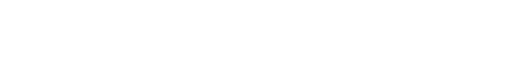 М.П.М.П.М.П.М.П.М.П.М.П.М.П.М.П.М.П.Должность, фамилия, инициалы:Должность, фамилия, инициалы:Должность, фамилия, инициалы:Должность, фамилия, инициалы:Должность, фамилия, инициалы:Должность, фамилия, инициалы:Должность, фамилия, инициалы:Должность, фамилия, инициалы:Должность, фамилия, инициалы:Должность, фамилия, инициалы:Основание полномочий Представителя Клиента, подписавшего заявление от его имени:Основание полномочий Представителя Клиента, подписавшего заявление от его имени:Основание полномочий Представителя Клиента, подписавшего заявление от его имени:Основание полномочий Представителя Клиента, подписавшего заявление от его имени:Основание полномочий Представителя Клиента, подписавшего заявление от его имени:Основание полномочий Представителя Клиента, подписавшего заявление от его имени:Основание полномочий Представителя Клиента, подписавшего заявление от его имени:Основание полномочий Представителя Клиента, подписавшего заявление от его имени:Основание полномочий Представителя Клиента, подписавшего заявление от его имени:Основание полномочий Представителя Клиента, подписавшего заявление от его имени:Основание полномочий Представителя Клиента, подписавшего заявление от его имени:Основание полномочий Представителя Клиента, подписавшего заявление от его имени:Основание полномочий Представителя Клиента, подписавшего заявление от его имени:Основание полномочий Представителя Клиента, подписавшего заявление от его имени:Основание полномочий Представителя Клиента, подписавшего заявление от его имени:Основание полномочий Представителя Клиента, подписавшего заявление от его имени:Основание полномочий Представителя Клиента, подписавшего заявление от его имени:Основание полномочий Представителя Клиента, подписавшего заявление от его имени:Основание полномочий Представителя Клиента, подписавшего заявление от его имени:Основание полномочий Представителя Клиента, подписавшего заявление от его имени:Основание полномочий Представителя Клиента, подписавшего заявление от его имени:Основание полномочий Представителя Клиента, подписавшего заявление от его имени:Основание полномочий Представителя Клиента, подписавшего заявление от его имени:№№отдействует додействует до(наименование документа, его номер, дата и срок действия)(наименование документа, его номер, дата и срок действия)(наименование документа, его номер, дата и срок действия)(наименование документа, его номер, дата и срок действия)(наименование документа, его номер, дата и срок действия)(наименование документа, его номер, дата и срок действия)(наименование документа, его номер, дата и срок действия)(наименование документа, его номер, дата и срок действия)(наименование документа, его номер, дата и срок действия)(наименование документа, его номер, дата и срок действия)(наименование документа, его номер, дата и срок действия)(наименование документа, его номер, дата и срок действия)(наименование документа, его номер, дата и срок действия)(наименование документа, его номер, дата и срок действия)(наименование документа, его номер, дата и срок действия)(наименование документа, его номер, дата и срок действия)(наименование документа, его номер, дата и срок действия)(наименование документа, его номер, дата и срок действия)(наименование документа, его номер, дата и срок действия)(наименование документа, его номер, дата и срок действия)(наименование документа, его номер, дата и срок действия)(наименование документа, его номер, дата и срок действия)(наименование документа, его номер, дата и срок действия)Способ заключения договора:Способ заключения договора:Способ заключения договора:Способ заключения договора:Способ заключения договора:Способ заключения договора:Способ заключения договора:Способ заключения договора:Способ заключения договора:Способ заключения договора:Способ заключения договора:Способ заключения договора:Способ заключения договора:Способ заключения договора:Способ заключения договора:Способ заключения договора:Способ заключения договора:Способ заключения договора:Способ заключения договора:Способ заключения договора:Способ заключения договора:Способ заключения договора:Способ заключения договора:Дистанционное заключение договораДистанционное заключение договораДистанционное заключение договораДистанционное заключение договораДистанционное заключение договораДистанционное заключение договораДистанционное заключение договораДистанционное заключение договораДистанционное заключение договораДистанционное заключение договораЛичное присутствие при заключении договораЛичное присутствие при заключении договораЛичное присутствие при заключении договораЛичное присутствие при заключении договораЛичное присутствие при заключении договораЛичное присутствие при заключении договораЛичное присутствие при заключении договораЛичное присутствие при заключении договораЛичное присутствие при заключении договораЛичное присутствие при заключении договораЛичное присутствие при заключении договораСЛУЖЕБНЫЕ ОТМЕТКИСЛУЖЕБНЫЕ ОТМЕТКИСЛУЖЕБНЫЕ ОТМЕТКИСЛУЖЕБНЫЕ ОТМЕТКИСЛУЖЕБНЫЕ ОТМЕТКИСЛУЖЕБНЫЕ ОТМЕТКИСЛУЖЕБНЫЕ ОТМЕТКИСЛУЖЕБНЫЕ ОТМЕТКИСЛУЖЕБНЫЕ ОТМЕТКИСЛУЖЕБНЫЕ ОТМЕТКИСЛУЖЕБНЫЕ ОТМЕТКИСЛУЖЕБНЫЕ ОТМЕТКИСЛУЖЕБНЫЕ ОТМЕТКИСЛУЖЕБНЫЕ ОТМЕТКИСЛУЖЕБНЫЕ ОТМЕТКИСЛУЖЕБНЫЕ ОТМЕТКИСЛУЖЕБНЫЕ ОТМЕТКИСЛУЖЕБНЫЕ ОТМЕТКИСЛУЖЕБНЫЕ ОТМЕТКИСЛУЖЕБНЫЕ ОТМЕТКИСЛУЖЕБНЫЕ ОТМЕТКИСЛУЖЕБНЫЕ ОТМЕТКИСЛУЖЕБНЫЕ ОТМЕТКИНастоящим подтверждаю прием Заявления и заключение с Клиентом:Настоящим подтверждаю прием Заявления и заключение с Клиентом:Настоящим подтверждаю прием Заявления и заключение с Клиентом:Настоящим подтверждаю прием Заявления и заключение с Клиентом:Настоящим подтверждаю прием Заявления и заключение с Клиентом:Настоящим подтверждаю прием Заявления и заключение с Клиентом:Настоящим подтверждаю прием Заявления и заключение с Клиентом:Настоящим подтверждаю прием Заявления и заключение с Клиентом:Настоящим подтверждаю прием Заявления и заключение с Клиентом:Настоящим подтверждаю прием Заявления и заключение с Клиентом:Настоящим подтверждаю прием Заявления и заключение с Клиентом:Настоящим подтверждаю прием Заявления и заключение с Клиентом:Настоящим подтверждаю прием Заявления и заключение с Клиентом:Настоящим подтверждаю прием Заявления и заключение с Клиентом:Настоящим подтверждаю прием Заявления и заключение с Клиентом:Настоящим подтверждаю прием Заявления и заключение с Клиентом:Настоящим подтверждаю прием Заявления и заключение с Клиентом:Настоящим подтверждаю прием Заявления и заключение с Клиентом:Настоящим подтверждаю прием Заявления и заключение с Клиентом:Настоящим подтверждаю прием Заявления и заключение с Клиентом:Настоящим подтверждаю прием Заявления и заключение с Клиентом:Настоящим подтверждаю прием Заявления и заключение с Клиентом:Настоящим подтверждаю прием Заявления и заключение с Клиентом:Депозитарного договора 
№ ____от __/__/____Депозитарного договора 
№ ____от __/__/____Депозитарного договора 
№ ____от __/__/____Депозитарного договора 
№ ____от __/__/____Депозитарного договора 
№ ____от __/__/____Депозитарного договора 
№ ____от __/__/____Депозитарного договора 
№ ____от __/__/____Договора на брокерское обслуживание № ___ от __/__/___.Договора на брокерское обслуживание № ___ от __/__/___.Договора на брокерское обслуживание № ___ от __/__/___.Договора на брокерское обслуживание № ___ от __/__/___.Договора на брокерское обслуживание № ___ от __/__/___.Договора на брокерское обслуживание № ___ от __/__/___.Договора на брокерское обслуживание № ___ от __/__/___.Подпись сотрудника отдела внутреннего учёта:Подпись сотрудника отдела внутреннего учёта:Подпись сотрудника отдела внутреннего учёта:Подпись сотрудника отдела внутреннего учёта:Подпись сотрудника отдела внутреннего учёта:Подпись сотрудника отдела внутреннего учёта:Подпись сотрудника отдела внутреннего учёта:Подпись сотрудника отдела внутреннего учёта:Подпись сотрудника отдела внутреннего учёта:Подпись сотрудника отдела внутреннего учёта:Подпись сотрудника отдела внутреннего учёта:Подпись сотрудника отдела внутреннего учёта:Подпись сотрудника отдела внутреннего учёта:Подпись сотрудника отдела внутреннего учёта:Подпись сотрудника отдела внутреннего учёта:/ / Подпись сотрудника депозитарного отдела:                               ____________________________/_______________________Подпись сотрудника депозитарного отдела:                               ____________________________/_______________________Подпись сотрудника депозитарного отдела:                               ____________________________/_______________________Подпись сотрудника депозитарного отдела:                               ____________________________/_______________________Подпись сотрудника депозитарного отдела:                               ____________________________/_______________________Подпись сотрудника депозитарного отдела:                               ____________________________/_______________________Подпись сотрудника депозитарного отдела:                               ____________________________/_______________________Подпись сотрудника депозитарного отдела:                               ____________________________/_______________________Подпись сотрудника депозитарного отдела:                               ____________________________/_______________________Подпись сотрудника депозитарного отдела:                               ____________________________/_______________________Подпись сотрудника депозитарного отдела:                               ____________________________/_______________________Подпись сотрудника депозитарного отдела:                               ____________________________/_______________________Подпись сотрудника депозитарного отдела:                               ____________________________/_______________________Подпись сотрудника депозитарного отдела:                               ____________________________/_______________________Подпись сотрудника депозитарного отдела:                               ____________________________/_______________________Подпись сотрудника депозитарного отдела:                               ____________________________/_______________________Подпись сотрудника депозитарного отдела:                               ____________________________/_______________________Подпись сотрудника депозитарного отдела:                               ____________________________/_______________________Подпись сотрудника депозитарного отдела:                               ____________________________/_______________________Подпись сотрудника депозитарного отдела:                               ____________________________/_______________________Подпись сотрудника депозитарного отдела:                               ____________________________/_______________________Подпись сотрудника депозитарного отдела:                               ____________________________/_______________________Подпись сотрудника депозитарного отдела:                               ____________________________/_______________________/ 